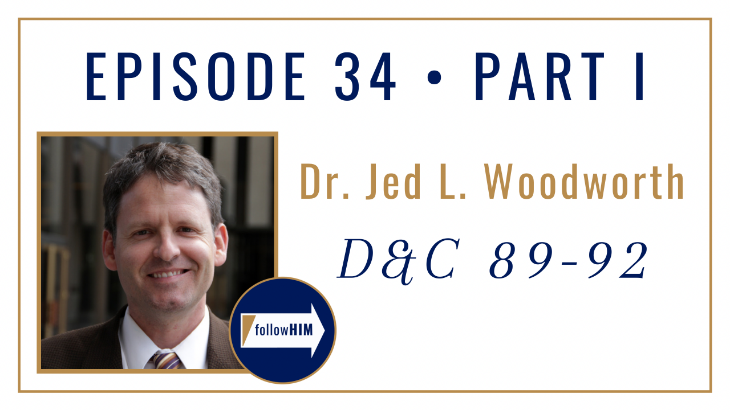 Hank Smith:	00:00:01 Welcome to followHIM. Um podcast semanal dedicado a ajudar indivíduos e famílias com seu estudo "Venha, Siga-me". Eu sou Hank Smith.John Bytheway:	00:00:09 E 	eu sou John Bytheway.Hank Smith:	00:00:11 	Nós adoramos aprender.John Bytheway:	00:00:11 	Nós adoramos rir.Hank Smith:	00:00:13 	Nós queremos aprender e rir com você.John Bytheway:	00:00:15	E juntos, nós o seguimos.Hank Smith:	00:00:20	Hello, meus amigos. Bem-vindos a um novo episódio de followHIM. Meu nome é Hank Smith. Eu sou seu anfitrião. Estou aqui com meu maravilhoso companheiro, John Bytheway. Olá, John.John Bytheway:	00:00:33 Você deve 	use a lista de adjetivos que lhe enviei, Hank, que estava lá.Hank Smith:	00:00:36 Que 	maravilha estava no topo da lista. Eu as recebo de sua esposa, Kim, não de você. Queremos lembrar a todos de nos encontrar nas mídias sociais na Instagram e no Facebook. Se você quiser assistir ao podcast, você pode nos encontrar no YouTube. Além disso, se você quiser mostrar notas onde, se você pensa para si mesmo, eu quero essa citação. Ou de onde eles tiraram essa citação? Você vai para followhim.co, followhim.co. E, é claro, por favor, classifique e reveja o podcast. Isso nos ajuda bastante. O convidado de hoje, John, outra mente brilhante da Igreja com a qual temos o privilégio de falar, vem altamente recomendado por seus pares.John Bytheway:	00:01:18Oh	, estamos encantados de ter Jed Woodworth conosco. Ele é um historiador do Departamento de História da Igreja e também é, atualmente, o líder ou o historiador administrativo do livro Saints, que eu acho que todos nós estamos lendo e realmente gostando. Dois volumes agora, temos que perguntar a ele se um terceiro está chegando algum dia. Entre 2002 e 2004, Jed ajudou com a biografia histórica de Richard Bushman, Joseph Smith: Rough Stone Rolling. E ele obteve seu PhD na Universidade de Wisconsin, Madison. É especialista em História Educacional Americana. Ele é casado com a ex Shauna Cluth. Eles têm seis filhos a partir dos 15 anos de idade até um. Por isso, estamos encantados de tê-lo. Obrigado por se juntar a nós hoje, Dr. Woodworth.Dr. Jeb Woodwor	00:02:07 Obrigada	. Estou feliz por estar aqui.John Bytheway:	00:02:08Hey	, quero perguntar-lhe, haverá um terceiro volume de Santos e o segundo, será que eles sairão com um realmente bonito encadernado de couro como fizeram com o primeiro?Dr. Jeb Woodwor	00:02:17Absolutamente	. Sim. Então, o volume três está praticamente pronto. A primeira metade é uma tradução e a segunda metade está aguardando a primeira revisão da presidência. Então, está praticamente feito, mas eles ofereceram excelentes críticas no passado. Eles são leitores muito cuidadosos. Portanto, estamos ansiosos para receber alguns comentários deles em breve. O volume só vai aparecer na próxima primavera. E a razão é que agora vivemos em uma igreja onde todos os idiomas precisam ir ao vivo ao mesmo tempo. E, portanto, estamos aguardando a tradução. Os santos entram ao vivo em 14 idiomas no dia em que sai em inglês. Portanto, não sairá este ano. O volume é excelente. Recebeu ótimas críticas de nossos leitores internos. E por isso estou esperando, está chegando.John Bytheway:	00:03:16 Que 	projeto maravilhoso. Obrigado por trabalhar nisso. Nós gostamos muito.Hank Smith:	00:03:19 Se 	alguém não leu os dois volumes disponíveis sobre Santos, não sei o que podemos fazer, John e eu, e tenho certeza que o Dr. Woodworth diria a mesma coisa, para encorajá-lo a tirar proveito disso. Vale a pena!. Talvez seja a idéia de que o recebemos de graça que pensamos, oh, bem, eles devem ser como um manual. É especial.John Bytheway:	00:03:41Sim	, e você pode ouvi-lo. Minha esposa o ouve enquanto se prepara às vezes. E assim você pode, nunca foi tão fácil.Dr. Jeb Woodwor	00:03:49Direito	. Eu gostaria de fazer uma tomada para uma parte diferente dos santos que muitas pessoas que eu encontro não sabem nada sobre. Então, se você for ao seu Aplicativo da Biblioteca do Evangelho, há um ícone que diz história e restauração da Igreja, e você clica sobre isso. É um perfil de Joseph Smith ou costumava ser, eles podem tê-lo mudado, mas você clica sobre isso. E, no topo, você verá Santos: Volume Um, você verá Saints: Volume Dois. E você verá também um ícone que diz tópicos de História da Igreja. E tópicos de História da Igreja significa que há um ensaio especial escrito sobre mais de 100 tópicos diferentes. E nós conceituamos isso como um mergulho profundo em tópicos que sabemos que as pessoas estarão interessadas, que não temos tempo para parar e permanecer na escrita de Santos, porque Santos é uma história narrativa e as histórias narrativas precisam ir a um ritmo acelerado.Dr. Jeb Woodwor	00:04:50 Então	, estas são coisas como o anjo Moroni ou placas de ouro ou pedras 	vidente, ou o que, política como a política do século 19. E então, se as pessoas estão se perguntando, bem, onde eu consigo os detalhes que eu quero sobre outros tópicos? Eu lhes digo para irem lá. Você pode encontrar a lista. Se você olhar nas notas de rodapé dos Santos, estes tópicos são anotados por um título ousado. Diz o tópico História da Igreja, e depois o assunto. E muitas pessoas não sabem nada sobre estes tópicos. Há também uma série de vídeos que fizemos que são excelentes. Tenho certeza de que você mostrou alguns deles para seus alunos. Portanto, há um grande aparato de conteúdo que não está no texto em execução. Não está nos textos regulares que você lê e que estão ligados a Saints, ainda é notável.Hank Smith:	00:05:50 Uma 	das minhas partes favoritas, e isto é apenas o desejo de ser historiador em mim, é que eu gosto de ir ler as fontes citadas e apenas ver tudo e apenas ler alguns destes artigos e entradas de diário. E você pode realmente ir até as próprias fontes e ler. E é só, cara, como historiador, que deve ser muito divertido ter tudo isso ao alcance de seus dedos.Dr. Jeb Woodwor	00:06:18Direito	, é. E Hank, tenho certeza que você leu online. Você vê que nas notas de rodapé, você pode clicar em um hipertexto e qualquer documento que a Biblioteca de História da Igreja abriga ou possui, você pode ler o original. Portanto, esta é outra vantagem sobre a cópia em papel é que todos esses textos foram digitalizados. Portanto, se você quiser ter uma experiência de leitura diferente, leia Saints online.John Bytheway:	00:06:48 	Dizemos tantas vezes, Hank, não é verdade, que nunca foi tão fácil com todos estes recursos que estão tão próximos como nosso telefone, aprender realmente estas coisas. Portanto, é um ótimo momento para viver.Hank Smith:	00:07:02Dr. 	Woodworth nossa lição esta semana é sobre quatro seções da Doutrina e Convênios. Uma famosa, Doutrina e Convênios, Seção 89. E depois você também tem as Seções 90, 91 e 92. Portanto, estamos em fevereiro de 1833. A Igreja está chegando em seu terceiro aniversário. Portanto, leve-nos até onde você quiser e nos coloque no contexto. O que está acontecendo que leva à Seção 89 e estas próximas revelações?Dr. Jeb Woodwor	00:07:34Well	, muito obrigado. Então, em dezembro de 1832, o Senhor diz, e a revelação que agora sabemos é a Seção 88, que Ele quer que os Santos e Kirtland construam um templo e uma escola. E a escola começa nesse inverno, o templo vai levar vários meses para começar a funcionar. Mas Joseph Smith convoca quase imediatamente uma escola, a qual pode ser considerada como o primeiro centro de treinamento missionário. Estes são anciãos mais velhos que nossos anciãos atuais, que estão sendo chamados para o campo e precisam de treinamento e instrução. E assim ele os reúne no Newell K. Whitney Storehouse, onde muitas das revelações foram recebidas e eles se encontram na sala dos fundos, no andar principal. E há basicamente dois contextos para a D&C 89. Um é um grande contexto. E um é um contexto pequeno. O contexto grande é o problema da embriaguez na América.Dr. Jeb Woodwor	00:08:36 Este 	foi um enorme problema na década de 1820. De fato, em 1830, a taxa de consumo de álcool per capita nos Estados Unidos era mais alta do que em qualquer outra época de nossa história, mesmo hoje. Na verdade, trez vezes a quantidade de hoje. Assim, os historiadores têm mostrado que a pessoa média bebia sete galões de álcool por ano. Agora, se você sabe como é um garrafão de galão, isso é uma quantidade enorme, e isto é homem, mulher e criança. E, portanto, este foi um grande problema na América. E parte disto, parte da razão do problema é que as alternativas ao álcool não eram muito boas. Portanto, água potável impura, leite ruim. A comoditização ainda não havia sido descoberta. E havia problemas com o consumo de carne porque não havia refrigeração, não se conseguia manter a carne fresca. E assim, como resultado destes problemas, houve um movimento de reforma da dieta e da temperança no início dos anos 1830.Dr. Jeb Woodwor	00:09:49Na 	verdade, havia uma sociedade de temperança em Kirtland em que 	os Santos entraram. Então, eles não a encontraram. Já estava lá quando eles se mudaram para Kirtland. Portanto, este é o grande contexto com muitas propostas diferentes de reforma no ar. Este pequeno contexto que todos nós conhecemos, que é que quando José se levantou para ensinar na escola dos profetas, é uma sala muito pequena, se você já esteve na loja. E provavelmente há 20 homens na sala, havia pelo menos uma mulher que estava lá no primeiro dia. Mas todos os relatos que temos dizem que eram os homens que estavam indo em suas missões. E assim que ele começou a falar, ensinando-os, eles colocavam tabaco em seus cachimbos e começavam a fumar. Alguns deles mastigavam tabaco e o cuspiam no chão.Dr. Jeb Woodwor	00:10:44 E 	de acordo com um relato posterior de Brigham Young, que por sinal não está na sala, mas ele aprendeu isso com os participantes. Emma reclamou a Joseph que não conseguia limpar o chão. Agora, vou lhe dizer apenas uma luz lateral sobre isto. Portanto, minha colega LaJean Carruth, ela é uma das poucas pessoas no mundo que conhece o estenógrafo Pitman, que não é mais ensinado nas faculdades ou escolas americanas. Portanto, é realmente uma taquigrafia 	do século XIX da qual ninguém sabe muito. Bem, temos o sermão em que Brigham Young falou sobre a Emma reclamando.Dr. Jeb Woodwor	00:11:24 E 	na versão publicada, na revista de discursos, só faz parecer que Emma está chateada por ter que limpar esta bagunça, mas LaJean Carruth leu a estenografia do sermão, a estenografia não publicada, e descobriu que na estenografia, na verdade diz que Emma estava chateada por não conseguir limpar o chão, que tentou com algumas garotas contratadas para limpar o chão e que não foi capaz de limpá-lo. Assim, no estenógrafo, isso faz com que Emma pareça mais uma perfeccionista e menos uma reclamadora. E por isso achei esse detalhe interessante.Hank Smith:	00:12:01 Isso 	é interessante.Dr. Jeb Woodwor	00:12:02Sobre 	o contexto. Portanto, basicamente temos este problema onde você tem o profeta do Senhor. Que está tentando ensinar verdades espirituais profundas, como uma nuvem de fumaça de Gandalf. E isto é uma contradição. Quero dizer, acho que hoje podemos ver isso, que isso confunde a mensagem. Assim, como resultado disso, Joseph reza e recebe esta revelação, há vários que estavam com ele no momento em que ele a recebe. Ela foi recebida à noite. E este é praticamente o contexto de um contexto local e um contexto global.John Bytheway:	00:12:48 Estou 	intrigado com o que você disse sobre o álcool. Talvez fosse mais seguro do que a água naquela época. E quando eu servi minha missão nas Filipinas, e era quase uma regra da missão ir comprar um refrigerante, então ficar hidratado porque estava muito calor. E não para beber a água. Mas se você está fora e está realmente quente, vá comprar uma garrafa de refrigerante num domingo mesmo, porque você tem que se manter hidratado e a água, se você apenas pegar água de alguém fora da rua, isto é antes da água engarrafada ser tão prevalente, mas isso foi interessante que você disse que o álcool, não havia muitas outras alternativas. É assim que você coloca a questão?Dr. Jeb Woodwor	00:13:27 As 	alternativas não eram seguras. Era um enorme problema. E as pessoas podiam vê-lo. Podiam ver famílias sendo desfeitas, casamentos sendo desfeitos e uma série de reformadores realmente enraizados em Boston formaram a American Temperance Society em 1826. E essa sociedade estava comprometida com a abistinencia, ou seja, a total abstinência do álcool. E assim, parte da sociedade era dar a volta e obter promessas de pessoas que estivessem dispostas a desistir totalmente do álcool. Portanto, esta era uma tábua que flutuava por aí. Mas eu gostaria de falar mais tarde sobre a concorrência destas tábuas. E eu acho que uma das coisas que esta revelação faz é ajudar as pessoas a arbitrar entre as reivindicações concorrentes.Hank Smith:	00:14:21Sim	. Eu ia dizer, se você está no movimento da Temperança, que opções você está oferecendo? Eu prometo não beber álcool, quais são minhas opções agora?John Bytheway:	00:14:34 	Temperança na metade do tempo	?Dr. Jeb Woodwor	00:14:36 	O mais alarmante para nós hoje é que as crianças estavam bebendo. As crianças bebiam o dia todo às vezes. Este seria seu suco de maçã ou o que fosse, água gelada, e para ver as crianças ... E, é claro, o vício não era bem compreendido lá neste período de tempo, mas podia-se ver que você simplesmente continuava voltando para o barril.Hank Smith:	00:15:03 Você 	se torna dependente.John Bytheway:	00:15:04 Eu 	adoro isso. A historia completa sempre torna as coisas tão interessantes. E saber o pano de fundo da Seção 89 é maravilhoso. Vamos saltar para os versos atuais aqui. O que você gostaria que víssemos aqui? Sobre o que podemos falar?Dr. Jeb Woodwor	00:15:18 Estou 	me perguntando se devemos falar sobre princípios. O primeiro que se destaca para mim é algo que eu acho que é facilmente negligenciado, que é que devemos esperar que a revelação repreenda nosso mau comportamento de tempos em tempos. Portanto, a Doutrina e os Convênios, como sabemos, é uma compilação de revelação e cada revelação tem sua própria história. Ela tem seu próprio Gênesis, o que nos leva a isso. E acho que tendemos a imaginar que muitas destas questões que geram as revelações são questões intelectuais. Pense, por exemplo, em José e Sidney ponderando João cinco, e isso resulta em Doutrina e Convênios 76 ou José perguntando o que aconteceu com João, o Amado? E você recebe D&C 7. Ou Joseph, mais uma vez, Joseph e Oliver ponderando D&C 11, e o significado do sacerdócio e daí vem D&C 13 nas palavras de João Batista e assim por diante.Dr. Jeb Woodwor	00:16:23 Mas 	há outro tipo de revelação. E esta é uma dessas revelações. E isto é, os santos estão fazendo algo que é prejudicial e não reconhecem o mal e precisam da voz do Senhor para corrigi-los. E assim, nesta revelação, isto é muito parecido com D&C 50, onde há um excesso de dons espirituais, e os santos não estão praticando corretamente nesta área de dons espirituais. Portanto, não devemos nos surpreender se o profeta chamar nosso comportamento hoje. Este é um ponto que realmente se destaca para mim. O profeta está lá para nos ajudar a nos reconquistar contra nossos piores instintos.Hank Smith:	00:17:05 	Não devemos assumir que estamos fazendo tudo corretamente.Dr. Jeb Woodwor	00:17:08 	É isso mesmo. Agora, eu acrescentaria, outro ponto que me destaca nesta seção é que podemos repreender sem repreender. Podemos repreender sem repreender. E aqui está o que quero dizer com isto. Os indivíduos que estão ofendendo aqui não são chamados a repreender. A revelação não condena mastigar e cuspir. Não fala sobre as pessoas que estão fumando cachimbos. Não repreende a Emma por reclamar. O que ela faz é simplesmente dizer que o tabaco não é bom, ou que o álcool não é para o uso do homem. E isso é uma repreensão suave, sem condenar as especificidades do comportamento. É como dizer que a raiva não é boa, quando realmente o que estamos tentando dizer é não puxar o cabelo de sua irmã. O Senhor não tem que dizer, não puxe o cabelo de sua irmã para fazer ...Dr. Jeb Woodwor	00:18:03... 	o Senhor não precisa dizer para não puxar o cabelo de sua irmã para explicar seu ponto. E assim o nível de generalização aqui, eu acho, é instrutivo para nós. Podemos ensinar princípios corretos sem condenar diretamente o comportamento ofensivo. E Zebedee Coltrane, que era um dos participantes da escola, disse que quando Joseph leu a revelação aos homens, muitos deles imediatamente quebraram seus galoes e os jogaram no fogo. Então eles reconheceram o comportamento que estava sendo condenado, apesar de não ter sido diretamente falado. Não houve menção de galoes na revelação, mas eles foram capazes de discernir, isto é o que precisa vir. Esta mudança de comportamento precisa sair das implicações da revelação.Hank Smith:	00:18:51 Isso 	é fantástico.John Bytheway:	00:18:53Yeah	. Isso é uma aplicação de um princípio, certo? Aqui está o princípio geral e eles o estão aplicando.Hank Smith:	00:19:00 E 	isso me ensina como ser um melhor pai.John Bytheway:	00:19:04Yeah	. A repreensão sem repreensão. Vamos glorificar o princípio, ao invés disso foi um mau comportamento.Hank Smith:	00:19:	Não vamos 	apontar dedos sobre o comportamento. Vamos ensinar estes princípios. E o Senhor é muito... Eu notei que o Senhor não fica muito satisfeito quando as pessoas fazem coisas erradas, certo? Como eu faço como um pai. Às vezes eu sou pai por causa da emoção. Mas o Senhor parece muito calmo e recolhido aqui. Ele é apenas, deixe-me dar-lhe alguns conselhos. Deixe-me dar-lhe alguns conselhos.Dr. Jeb Woodwor	00:19:32Direito	. Bem, eu acho que aprendemos algo com isso, Hank. A revelação requer confiança. Não necessariamente requer assustar. E isto também é verdade para a paternidade. Quando olhei a literatura sobre temperança nos anos 1820 e 30, o que encontrei foi um monte de histórias assustadoras. Havia muitas histórias de terror onde o objetivo do escritor é assustar as pessoas para que elas mudem. Para aterrorizá-las que isto poderia acontecer com elas. Como se você fosse um viciado, ponto ponto ponto, você vai se transformar em um agressor de esposa ou sua casa será destruída. Mas tudo isso está ausente em D&C 89. Não há nenhuma tentativa de assustar o leitor para mudar seu comportamento ou o comportamento dela. O documento é incrivelmente confiante e seguro de si mesmo. Ele apenas diz que isto não é bom. E eu adoro isso. Adoro a simplicidade do documento e a falta de cuidado com ele, aqui estão todas as razões pelas quais você deve fazer o que estou dizendo.John Bytheway:	00:20:40I 	tenho uma pergunta sobre apenas a frase. Tornou-se tanto nossa gíria agora, que não pensamos nisso, mas em palavra de sabedoria. Isso é como... Porque ele diz que não é à maneira de mandamento. Então é como, bem, aqui vai uma palavra para o sábio? Porque agora ela se tornou seu próprio substantivo. A Palavra de Sabedoria. Mas essa era uma frase comum na época? Ou era isso que ela significava? Uma palavra para os sábios?Dr. Jeb Woodwor	00:21:06Direito	. Bem, é uma boa pergunta. Acho que seria necessário procurarmos essa frase que admiro sobre a revelação. Chamo-lhe o Princípio Spandex. Portanto, o Spandex se ajusta ao tamanho e à forma do momento. Constricts ou expande, certo? Todos nós sabemos isso por experiência própria. Preenche o espaço. Certo. Tenho os homens engraçados rindo. Isso é um bom sinal.Hank Smith:	00:21:38 Eu 	amo o Princípio Spandex. Continue.Dr. Jeb Woodwor	00:21:40Yeah	. Certo. Então o Princípio Spandex tem a ver com estas frases de que temos falado. Que algo não é bom ou não é para o corpo. Agora, note que o Senhor aqui não usa uma linguagem mais rígida. Não o farás. E isso é importante porque esta é uma cultura que realmente não está preparada para ti, não o farás pelas razões que já articulamos. Eles não têm muitas opções. E se você diz que não deve, você está realmente condenando as pessoas à doença e provavelmente à morte prematura. E ainda assim, a flexibilidade nesta linguagem permite que os santos compreendam a Palavra de Sabedoria em termos moderados. Sabemos no século XIX que os santos condenaram a embriaguez, o uso excessivo de álcool. Mas um uso moderado, se você bebesse um copo de vinho ou um copo de cerveja na ocasião, não era condenado. E você não estava proibido de, digamos, servir na Igreja ou ir ao templo se você fosse um bebedor moderado.Dr. Jeb Woodwor	00:22:49 Mas, 	quando a ciência se apanhou, a ciência não estava a par de como purificar água ou leite ou de como refrigerar. Quando a ciência se apanhou, então a linguagem se tornou mais rigorosa. E isto não é bom para você se tornar mais de um comando que você não deve comandar. E é aí que estamos hoje, essencialmente. Como temos muitas opções disponíveis para nós, temos refrigeradores onde podemos manter diferentes tipos de bebidas, o suco de uva não precisa se transformar em álcool porque podemos mantê-lo refrigerado, temos agora um padrão mais rigoroso. E por isso eu adoro esta revelação. Adoro o fato de que a linguagem permite uma interpretação mais moderada no século XIX, mas também permite uma interpretação mais rigorosa. E este não poderia ser o caso. Se a linguagem fosse rígida desde o início.Hank Smith:	00:23:49 Essa 	é uma bela idéia. Ela me faz lembrar as parábolas. Mencionamos isto antes de começarmos. As parábolas de Jesus são atemporais porque são tão flexíveis nos princípios que ensinam. E eu adoro essa seção 89 que se alinha com a mesma idéia de que isso não é apenas uma revelação para 1833, mas será útil também em 2021 por causa da maneira como será redigida.Dr. Jeb Woodwor	00:24:19Direito	. E há outro princípio, eu acho, que vem disso, Hank, baseado no que você acabou de observar, e que é que a revelação pode ser antecipatória. Portanto, não é apenas o caso de que a revelação está respondendo ao contexto imediato. Então, quando você perguntou no início, qual é o contexto desta revelação? A suposição aqui é, fale-me sobre o passado. O que é o passado imediato? E esse pensamento é que o passado informa a revelação. Bem, mas o contexto futuro também pode informar por que uma revelação vem. E vemos isso na frase logo no início. E conseqüência dos males e desígnios que existem e existirão nos corações dos homens conspiradores nos últimos dias. Uma frase maravilhosa.Dr. Jeb Woodwor	00:25:05 	Estou confiante de que os santos não tinham idéia de quem eram os homens conspiradores em 1833. Mas, no final do século 20, já se tornara claro que as empresas tabaqueiras sabiam que fumar causava câncer muito antes que o Cirurgião Geral dos EUA proclamasse tal coisa em 1963, creio eu. E aprendemos com os processos de ações coletivas que foram levados a cabo contra essas empresas de tabaco, foi revelado que elas sabiam que fumar era prejudicial. E, no entanto, eles o seguraram. E assim, às vezes limitamos a revelação a responder ao problema imediato. Mas às vezes o problema imediato está a 100 anos de distância, talvez 150 anos de distância. Dr. Jeb Woodwor	00:26:04Well	, o ponto principal que eu queria fazer é que a relevância desta idéia de revelação como antecipação é encontrada na publicidade atual. Assim, o homem Marlboro, que era uma coisa quando éramos jovens, conhecemos aquela imagem icônica do vaqueiro de quadril legal que está fumando Marlboros. Isso foi projetado para fazer com que fumar parecesse algo que todos queriam fazer. E assim minimizou os riscos dizendo, bem, se você quer ser como esse cara, então você deve fumar. Mas hoje, ainda vemos isso na publicidade do álcool. Eu não posso assistir a um jogo da NBA sem ter que instruir meus filhos, agora, veja o que eles estão fazendo aqui. Eles estão se divorciando da conseqüência do comportamento. Eles querem que o álcool pareça totalmente despreocupado. Você pode ir à praia e fazer uma festa e pode ser eternamente jovem e seu corpo...Hank Smith:	00:27:20 Você 	é linda. Sim.Dr. Jeb Woodwor	00:27:23 Então, 	vemos que esta revelação é perpetuamente relevante. Não é um documento de 1833 que se limita apenas a, digamos, um problema de temperança no início da América. Ainda está entre nós. O problema ainda está conosco. E, portanto, devemos prestar atenção ao documento.John Bytheway:	00:27:41Oh	, eu amo o que você disse. Você chama isso de antecipação. Você olha para duas frases no versículo quatro, que existem e existirão. Isso é futuro. Portanto, eu o avisei e o avisei com antecedência. Novamente, para o futuro. Eu marquei as duas frases dizendo, olha, isto é... Como você o chamou? Revelação antecipada?Dr. Jeb Woodwor	00:28:02Yes	. O Senhor ama a aliteração. E para seus editores que sempre querem cortar suas mais belas frases aliterativas, basta dizer-lhes que Deus é um amante da aliteração.Hank Smith:	00:28:15 Ele 	gosta de aliteração.John Bytheway:	00:28:17Yeah	. Aponte para ali mesmo.Hank Smith:	00:28:19Testemunhar 	a verdade. Eu não quero... Bem, todos os nossos ouvintes... 99% de nossos ouvintes concordam conosco sobre isso. Portanto, eu diria apenas que a quantidade de danos que o álcool tem causado neste mundo é inumerável. É enorme. John Bytheway:	00:29:18Hank	, acho que já mencionei aqui antes que o cara da minha ala que é um missionário de recuperação de vícios, e ele me levou para visitor  prisoes algumas vezes. E a primeira vez que fui e sentei em um ginásio com um monte desses presos, antes de dar minha palestra, disse: "Steve, por que estão todos aqui?". E sua resposta foi: "95% deles estão aqui por dependência de drogas, dependência de álcool, talvez prescrição de drogas e crimes cometidos enquanto sob a influência". E eu só me lembro de ir, oh. Muita coisa acontece quando se está sob a influência. Você não está em sua melhor forma. E assim, o abuso de algumas dessas coisas é... E agora todos esses caras... A razão pela qual lhe fiz a pergunta, é que estou cuidando de alguns desses prisioneiros, desses detentos, e eles se parecem com os caras de sua ala. E é como: "Steve, por que eles estão aqui?" Foi muito interessante.Hank Smith:	00:30:14 Fiz 	Estive em uma conferência de jovens em South Bend, Indiana, e havia lá um homem que era advogado do estado, um "procurador". "E ele disse que nove de cada 10 crimes que ele tem que, nesta cidade universitária, nove de cada 10 crimes que ele tem que processar tem algo a ver com álcool. Uma briga, um roubo, tem algo a ver com o abuso de substâncias e alguém cometendo um crime enquanto está sob a influência, ou querendo conseguir dinheiro para ficar sob a influência. Portanto, quando o Senhor diz em conseqüências de desígnios malignos, que existem e existirão nos corações dos homens conspiradores, eu apenas penso, esta é uma revelação marcante que, se seguida, provavelmente livraria o mundo de um terço ou mais de seus problemas.Dr. Jeb Woodwor	00:31:20 Então 	gostaria de fazer um comentário sobre isso, ou seja, a igreja tem menos de três anos de idade neste momento. E no entanto, de uma grande visão macro, a ambição desta revelação é anunciar que a Igreja é uma religião mundial. E deixe-me explicar o que quero dizer com isso. A revelação expõe uma fraqueza no cristianismo. Nomeadamente, não existe um código de saúde. Não há proibição contra o álcool. Os puritanos adoravam o álcool. Eles o chamavam de boa criatura de Deus. Eles não amavam a embriaguez, mas o álcool era permitido, mesmo entre os puritanos. Agora, os católicos, é claro, permitiam o álcool. Podiam dá-lo para a Quaresma, ou eles tinham outras razões para não tê-lo periodicamente, mas não era proibido.Dr. Jeb Woodwor	00:32:19 E 	assim o movimento de reforma em curso na América nesta época estava realmente entrando em um vácuo que os ministros cristãos e a doutrina cristã não estavam preenchendo. E assim, ao anunciar que o álcool não é uma bebida boa ou forte não é bom, nosso cristianismo restaurado então, eu o chamarei de mormonismo, ele se torna mais próximo de outras religiões mundiais que têm uma proibição contra o álcool, ou seja, o islamismo. E o judaísmo tem um código de saúde. Existem outras religiões orientais. O sikhismo, o hinduísmo proíbe o álcool em certa medida e o consumo de carne. Portanto, estas outras religiões do mundo têm algum tipo de código abrangente. Ou seja, não se trata apenas do espiritual, mas também do físico e do espiritual que se fundem.Dr. Jeb Woodwor	00:33:25 Mas 	o cristianismo, como aconteceu com Joseph Smith e os outros primeiros convertidos, não tinha isto. Tinha sido reduzido a algo como um sermão no domingo e um bom comportamento durante a semana, mas não era tudo abrangente. Portanto, há uma grande ambição na revelação que eu admiro e que nos marca como entrando em um palco mundial.Hank Smith:	00:33:51 Eu 	realmente gosto disso. Faz-me lembrar a seção 20, onde o Senhor dá todas estas instruções a toda uma casa cheia de membros, como se ela fosse ficar maior. Porque Ele está dizendo, eu quero que você visite a casa de cada membro. E eles estão dizendo, bem, somos seis. Não é tão difícil assim. Nós nos visitamos uns aos outros. Mas o Senhor tem algo muito maior em mente, e por isso a Seção 89 parece ser ambiciosa dessa maneira. Eu gosto disso. Temos uma revelação antecipatória, agora uma revelação ambiciosa.Dr. Jeb Woodwor	00:34:23 E 	deixe-me acentuar a ambiciosidade dele, apontando algo logo no início. No primeiro verso, veja a quem é dirigida esta revelação? Diz para o benefício do conselho do sumo sacerdote. Agora, isso não deve nos surpreender. Muitas revelações são endereçadas aos anciãos de minha igreja ou aos sumos sacerdotes. Mas então ela vai em uma direção que não é vista com freqüência nas revelações. E a igreja, ou seja, os santos de Kirtland. E a igreja incluiria a todos, certo? Homens, mulheres e crianças. Mesmo aqueles que não fazem parte do conselho dos sumos sacerdotes, em outras palavras. E os santos em Sião, ou seja, no Missouri. Então você tem uma tentativa aqui de ser abrangente.Dr. Jeb Woodwor	00:35:18 Então 	você vai para o verso três. E o que você encontra? Que está adaptado aos fracos, o que é fascinante. Você pode se perguntar: quem são os fracos? Bem, os fracos seriam crianças, os fracos seriam pessoas idosas, pessoas doentes. O Senhor está dizendo que esta lei pode ser vivida por todos. Este é um ponto tão importante. Ninguém está imune a isto. Ninguém pode dizer que eu não posso viver isto. E isso faz parte da ambição. E não apenas isso, oh, o evangelho restaurado agora vai ter um código de saúde que o cristianismo não tinha...Dr. Jeb Woodwor	00:36:03... 	código de saúde que o Cristianismo não tinha, mas queremos que todos vivam isso, o Senhor está dizendo.Hank Smith:	00:36:10Yeah	. Jed, acho que pode surpreender alguns de nossos ouvintes descobrirem que isto não era um mandamento no versículo dois em 1833, e ainda assim se torna o que você diria como um mandamento mais tarde. O que sabemos sobre esse processo? E eu acho que você aludiu a isso quando disse, escute, se o Senhor lança isto como um mandamento, eles não estão preparados para isso. Portanto, isso nos mostra como o Senhor é misericordioso por entender que se eu jogasse isso fora como um mandamento, a maioria de vocês estaria condenada porque simplesmente não conseguiriam fazer isso. Então, será que sabemos como isso eventualmente se torna o que sabemos hoje?Dr. Jeb Woodwor	00:36:57 	Conhecemos os contornos básicos. E por isso, destacarei algumas dessas características. Sabemos que se alguém quisesse viver a Palavra de Sabedoria como ela é atualmente, isto é, com exatidão, que seria bem-vindo a fazê-lo, e não seria evitado. Ninguém diria: oh, você está sendo tão austero. Mas que, ao mesmo tempo, se alguém quisesse, isto é... Quando eu digo alguém de quem estou falando em Kirtland, Missouri, o período Nauvoo. Se alguém quisesse viver de maneira moderada, não teria se destacado para o povo austero. Bem, você não está vivendo do jeito que deveria ser vivido. Em outras palavras, houve uma falta de julgamento para provavelmente uma geração. Entretanto, aqueles que em nossa língua atual quebravam a Palavra de Sabedoria, havia a sensação de que poderiam estar fazendo melhor. Assim, no Trail West, o café era tomado pela manhã, mas há alguns indícios de que nem todos queriam tomar café.Dr. Jeb Woodwor	00:38:03 E 	que isto era algo que uma pessoa podia sentir-se mal por beber café, mas não era proibido. Veja, em uma organização voluntária, há limites para o que você pode fazer. Se alguém não está cumprindo os mandamentos ensinados pelos líderes da Igreja, o que você pode fazer? Quais são as opções? Bem, você pode dizer que não será capaz de manter um chamado ou um chamado de uma alta igreja. Não vamos colocá-lo em uma posição de liderança. E, o mais importante, seria que não vamos permitir que você freqüente o templo. Portanto, você tem que passar uma entrevista de mérito. Agora havia entrevistas de mérito no século XIX, mas elas não eram rígidas. E não até a administração Heber J. Grant, por volta de 1920 e 1921, ter feito o loop próximo a um ponto em que se você não pudesse afirmar que estava mantendo exatamente a Palavra de Sabedoria, então você estava capturando o templo. Antes dessa épocaDr. Jeb Woodwor	00:39:17 E 	antes desse tempo, quando o Presidente Joseph F. Smith, que era o antecessor do Presidente Grant, foi perguntado a ele uma vez, se um pequeno homem velho que tem sido fiel durante toda a sua vida adulta, tem sido um frequentador regular do templo, mas cheira a tabaco, será que o deixamos entrar? E ele respondeu à pergunta, sim, você o deixou entrar. Mas na década de 1920, esse caso já estava encerrado. Portanto, agora, se o homem não guardasse exatamente a Palavra de Sabedoria, ele seria afastado das portas do templo. Portanto, novamente, isto é algo que faz sentido como ao longo do tempo quando a opção é multiplicada por bebidas saudáveis, quero dizer bebidas não-alcoólicas, então você agora tem a capacidade de dizer, veja, você realmente não precisa beber. Mas há um outro ponto que eu gostaria de fazer sobre isto, e que é que eu usei a palavra austeridade antes.Dr. Jeb Woodwor	00:40:26 O 	fato de que nos tempos modernos, no século 20, e agora no século 21, os Santos dos Últimos Dias têm sido identificados com a Palavra de Sabedoria. Isso cria uma pequena distância entre nós e nossos semelhantes. Mas a questão é que agora a Palavra de Sabedoria é um marcador de divisão ou de separação especial do pacto. E não foi no século XIX, mas é hoje, tomou o lugar do casamento plural a esse respeito. O casamento plural no século XIX foi a forma como os santos foram identificados como sendo separados. Quando o casamento plural recuou, a Palavra de Sabedoria surgiu para preencher esse espaço de manutenção dos limites. Acontece que eu acho que é totalmente inspirado o fato de eu não achar que ninguém o planeje. Oh, precisamos de um novo marcador de manutenção de limites. O que vai ser isso? Vamos fazer disso a Palavra de Sabedoria. Não foi assim que funcionou. Mas, na verdade, o que se materializou foi a Palavra de Sabedoria, que se tornou o principal marcador da separação dos Santos dos Últimos Dias do resto do mundo.Hank Smith:	00:41:44 A 	idéia do Êxodo eu acho, um povo peculiar, certo? Um povo separado.Dr. Jeb Woodwor	00:41:54Direito	. E a esse respeito, no entanto, fala do fracasso da reforma da temperança. A reforma da temperança funcionou como um estouro, realmente um estouro. O estouro foi de 10 anos. E se você tivesse feito uma promessa nos anos 1820 ou 30, você poderia tê-la mantido até os anos 1850. Mas a realidade era que a proibição falhou. Quero dizer, no século 20, houve um período de cerca de 15 anos em que o álcool foi proibido, mas isso falhou. E agora, é claro, vemos que o álcool está em toda parte. Está nos campi universitários com um grau alarmante. E estamos de volta a uma nação alcoólica em muitos aspectos, mas porque temos nosso código dietético e a proibição do álcool enraizados na revelação, isso nos permite estarmos fundamentados em algo que não é apenas transitório. Não é apenas uma reforma que vem e vai com pessoas que são agressivas em seu impulso de reforma, porque nós só a temos no texto e ela vai permanecer como parte da estrutura de quem somos.John Bytheway:	00:43:09Yeah	. Isto tem sido ótimo falar sobre álcool. E eu me pergunto, poderíamos falar sobre algumas das outras coisas aqui como bebidas quentes? Como, e se você aquecer seu Dr. Pepper? Poderíamos falar sobre isso? E eu adoraria ouvir um pouco do pano de fundo para isso também neste tempo.Dr. Jeb Woodwor	00:43:31Sim	, claro. Portanto, uma das preocupações neste momento entre os americanos em geral, principalmente as pessoas instruídas, era a preocupação de que se você bebesse algo que estivesse quente, isso poderia levá-lo a ser mais suscetível a doenças. Portanto, nesta época, a cólera, que hoje não se ouve muito sobre a cólera, mas era uma enorme epidemia. E houve surtos de cólera na Europa e ao redor do mundo. E em 1831 e 32, houve uma epidemia de cólera nos Estados Unidos. Sabemos que o Acampamento de Zion acabou com a cólera, basicamente acabando com os acampamentos. Portanto, afetou os Santos dessa forma. Mas a cólera era um flagelo do qual os reformadores estavam tentando se livrar. E eles argumentaram que se você mudasse sua dieta e comesse bem, e parte da tábua não fosse carne e nem bebidas quentes, tudo estaria bem com você.Dr. Jeb Woodwor	00:44:34 Então 	isto era algo em que os Santos estariam pensando, mas também havia um problema aqui. E isso era que muitos reformadores estavam propondo café e chá como substitutos para o álcool. Muitas pessoas não percebem que o consumo de café teve um começo neste país. E ele realmente decolou nos anos 1830 como um substituto para o álcool. Agora, o consumo de chá estava fora de questão porque era considerado britânico. E os britânicos eram persona non grata na década de 1830, principalmente porque tinham começado duas guerras conosco. E assim, o chá não era tão popular, mas o café, sendo uma bebida quente, era uma bebida muito apreciada, bem, se eu não bebo álcool, o que vou beber em vez disso? Bem, vamos beber café. Bem aqui, o Senhor rejeita basicamente as duas coisas. Agora note que as bebidas quentes não são especificadas, então não há menção a café ou chá.Dr. Jeb Woodwor	00:45:37 E 	isto, eu acho que leva a outro princípio sobre revelação, que é que a revelação exige mais revelação, a revelação exige esclarecimento, interpretação. Assim, por Nauvoo, Hyrum Smith definiu bebidas quentes como chá e café. E basicamente permaneceu assim até os dias atuais. Portanto, não devemos nos surpreender de volta à idéia de que a revelação seja flexível. Se vai haver acréscimos a ela, sabemos que foram acrescentadas drogas nocivas no século 20. Fala-se de outros elementos como as bebidas energéticas que estão sendo adicionadas. Quero dizer, não adicionadas, mas discutidas como sendo proibidas pela Palavra de Sabedoria.Hank Smith:	00:46:26Jed	, há um interessante conjunto de versos 11, 12, 13, 14, 15, que fala sobre a carne e o consumo de carne. O que isso significou para os santos na década de 1830? O que você acha que isso significa para nós hoje?Dr. Jeb Woodwor	00:46:37Bem	, como mencionei anteriormente, houve um problema com a carne estragada, a carne estragada nesta época. E não está claro para mim se as pessoas entenderam quanto tempo durou a carne. Pode ser que muitas pessoas não tenham tido a educação necessária para saber que o que nós tínhamos aqui era estrago. Quero dizer, sabemos que os germes não eram compreendidos até realmente os anos 1870 e 1880. Portanto, há muitas coisas que sabemos hoje que não podemos tomar por garantido para este povo. E assim, há o Senhor que vem em socorro de certa forma nestes versos. Eu amo o que o Senhor diz aqui. Ele usa a palavra com moderação sobre os animais e comer carne. Agora, hoje interpretamos automaticamente com parcimônia à luz da ciência. Dizemos, bem, carne vermelha é ruim para você porque acrescenta colesterol à sua corrente sanguínea e assim por diante. E isso é ótimo. Isso faz parte da flexibilidade, o Princípio Spandex do qual eu estava falando antes.Hank Smith:	00:47:41 Vou 	citar esse princípio por um longo tempo. Isso tem sido...Dr. Jeb Woodwor	00:47:45	-grande. Fantástico.John Bytheway:	00:47:46 Eu 	não vou usá-lo, mas talvez eu fale sobre isso. Sim.Dr. Jeb Woodwor	00:47:49 Então	, somos como que parcimoniosamente significa coisas diferentes para pessoas diferentes, de acordo com quando elas vivem. Assim, nesta era, com moderação, você pode comer carne em uma época em que a carne é segura, ou seja, no inverno, quando há frio. Mais uma vez, não estou claro se eles entenderam que a carne realmente conservada no inverno, mas eles sabiam que as pessoas não ficavam tão doentes por comer carne no inverno porque podiam observar que os consumidores de carne tinham tendência a ser mais saudáveis no inverno do que no verão. Então é por isso que o Senhor estaria dizendo, você come em épocas de inverno ou frio ou fome, ou seja, quando você precisa, quando você tem absolutamente que ter carne, ou quando ela pode ser conservada. Agora, como mencionei anteriormente sobre refrigeração, acho que uma das razões pelas quais não atendemos a esta provisão na Palavra de Sabedoria no século 20 é porque temos a capacidade de refrigerar a carne em épocas de verão, em épocas em que de outra forma ela poderia estragar.Dr. Jeb Woodwor	00:49:02 Portanto, 	não houve o impulso de limitar o consumo de carne, mas sabemos que existem diferentes tipos de carne que oferecem diferentes benefícios à saúde e déficits. E assim, nem toda a carne é igual. E assim, acho que só nos é permitido entender esta passagem na revelação o que vamos entender. Devemos estar sempre atentos à forma como os irmãos interpretam a passagem. E eu acho que pode chegar um momento em que as limitações no fornecimento mundial de carne. Quero dizer, não sei se você tem prestado atenção recentemente aos ataques cibernéticos à carne, mas o fornecimento de carne está em baixa. Portanto, poderia ser que esta passagem surja como mais um ponto de discussão no futuro.Hank Smith:	00:49:54 	Acho que esta é uma boa hora para eu mencionar o artigo de Andy. Eu só quero que as pessoas estejam cientes disso porque achei muito interessante. Deixe-me dizer no versículo 14, logo no final, há uma frase que o Senhor diz: "E as aves do céu, e todos os animais selvagens que correm ou se arrastam sobre a terra; Estes Deus fez para o uso do homem". E Ele fala apenas em tempos de fome e excesso de fome. Bem, há um artigo escrito em 2018 por um amigo nosso. Seu nome é Andrew Hedges. O título do artigo é "A Forbearance of Restraint", e depois "American Wildlife and the Word of Wisdom". "Ele fala sobre... Basicamente a essência da pesquisa de Andy, a pesquisa do Dr. Hedges aqui é como era a caça entre 1560 e 1833. Quero dizer, ele fez muitas pesquisas para este artigo.Hank Smith:	00:50:57 E 	ele diz que a idéia que Joseph Smith está trazendo à tona aqui é muito contrária ao tempo. Vou apenas ler esta citação. "Joseph Smith registrou a Palavra de Sabedoria em um ponto significativo da história da vida selvagem americana. Por mais de 200 anos, colonos, colonos e cidadãos tinham atirado, encurralado e ludibriado uma incrível variedade de aves e mamíferos selvagens em seu meio. Eles os tinham usado como fontes regulares de alimento de fácil obtenção, tanto para si mesmos quanto para seus animais, bem como fontes de vestuário e artigos comerciais. Os americanos também os perseguiram como pragas, caçando-os para recreação. A caça tinha sido largamente desregulada, com o resultado de que números incríveis de algumas espécies parecem ter sido mortos regularmente". Ele fala sobre como nos anos 1500, os exploradores falam da América do Norte e da vasta quantidade de vida selvagem que é simplesmente inacreditável em seus diários. E na época de 	Joseph Smith, pelo menos no lado oriental do país, eles raramente são vistos, raramente estão por perto.Hank Smith:	00:52:07 E 	a idéia que Andy diz é que as pessoas disseram, bem, quando sairmos daqui, vamos continuar indo para o oeste. Há sempre mais para o oeste. O artigo não é de forma alguma anti-caça, mas ele diz que Joseph Smith vem com esta idéia de quase a idéia de mordomia sobre a terra e os animais selvagens da terra, que esta é uma espécie de idéia contra-cultural que Deus os fez para o uso do homem, mas é suposto que seja com moderação, certo? O Senhor usa a palavra com moderação, como você disse, Jed. Portanto, mais uma vez, qualquer pessoa que queira ler o artigo, você pode encontrá-lo online gratuitamente, Andrew Hedges. Ele também fez um podcast da Religião Y sobre ele que eu recomendaria chamado "Vida Selvagem & A Palavra de Sabedoria" em agosto de 2020. De qualquer forma, quero apenas dar um grito a Andrew Hedges e ao incrível trabalho que ele fez lá. E eu acho realmente fascinante que ele tenha olhado para algo que realmente não foi olhado antes.Dr. Jeb Woodwor	00:53:16Bem	, um pensamento posterior sobre o que você está dizendo ali, Hank, acho que na questão da carne, a Doutrina e Convênios 89 é realmente uma visão moderada, acho que você usou essa palavra. A tábua da reforma popular naquela época era o vegetarianismo. Portanto, não comer carne e que, se você comesse carne a qualquer momento, isso perturbaria seu intestino e perturbaria sua capacidade de resistir a doenças. E claro, a tábua não reformada seria, você pode simplesmente matar quantos animais quiser e comer carne 24 horas por dia, 7 dias por semana, e nem mesmo se preocupar com isso. Sabemos agora cientificamente que isso é insustentável não só para o seu...Dr. Jeb Woodwor	00:54:03... 	insustentável, não só para o seu ponto de vista, a saúde do seu próprio corpo, mas a economia mundial não poderia sustentar esse tipo de... Esta é uma visão moderada, para usar a palavra com moderação, e para dizer que sim, a carne é ordenada para o uso da humanidade, mas para ser feita com moderação.Hank Smith:	00:54:27 Quando 	conversamos sobre ... Acho que em nosso segundo episódio com Steve Harper sobre a cirurgia de Joseph Smith na perna, acho que tivemos esta idéia de alguma forma de que Joseph Smith viveu a Palavra de Sabedoria como fazemos hoje, mesmo antes mesmo de ele saber disso. Quando ele tinha sete anos de idade, recusou-se a beber álcool. Então descobrimos mais tarde que Joseph Smith na verdade, pelo que entendi, ocasionalmente bebia vinho no período de Nauvoo, e isso pode realmente abalar a fé das pessoas porque lhes foi dito que Joseph Smith a viveu como nós a vivemos. Ele recusou o álcool quando criança, o que não tinha nada a ver com a Palavra de Sabedoria.Dr. Jeb Woodwor	00:55:13Bem	, então é útil fazer uma distinção que os santos 	dos últimos dias não fazem, porque não fazemos parte de uma cultura da bebida, mas há uma distinção que é feita neste período entre duro e leve. O álcool duro seria uísque, principalmente, algo que tem uma prova superior, muito superior, e um álcool leve seria como a cerveja ou o vinho. Quando ele recusou o álcool, não se trata apenas de álcool. Você tem que fazer a distinção. Era o uísque. O uísque era usado porque tinha uma prova tão alta que ajudava a aliviar a dor. Se você experimentasse cerveja com isso, isso não funcionaria. Você quase não teria efeito. Algumas pessoas nunca beberiam uísque, mas poderiam beber um copo de vinho.John Bytheway:	00:56:11 Então 	talvez no versículo sete, bebidas fortes poderiam ser como você disse, bebidas duras em oposição a, mais suaves?Dr. Jeb Woodwor	00:56:18Well	, isto faz parte do spandex, porque o que é forte? Veja, é digno de nota que a palavra não é difícil. Se fosse difícil, isso daria aos santos uma cláusula: "Ah, é só falar de uísque ou talvez rum".John Bytheway:	00:56:	33Fala apenas de uísque.Dr. Jeb Woodwor	00:56:34 Mas 	o fato de ser forte sugere que realmente inclui qualquer coisa que tenha um efeito alcoólico. Isso permite flexibilidade no século 19. Mas então, na era moderna, entendemos o que significa forte. Isto é qualquer coisa que produza um zumbido alcoólico.Hank Smith:	00:56:58Direito	. Gosto de como você disse antes, vamos ouvir o que nossos profetas e apóstolos atuais dizem sobre a Palavra de Sabedoria. Quero dizer, temos um médico, um médico muito bom como chefe da Igreja neste momento. Se a mente de alguém está preparada para nos ensinar mais sobre a Palavra de Sabedoria, eu diria que é o Presidente Nelson.Dr. Jeb Woodwor	00:57:26 Então, 	voltando à carne, há alguma controvérsia sobre o versículo 13. Deixe-me lê-lo para você. "Agrada-me que não sejam usados, apenas em épocas de inverno ou de frio ou de fome". Agora, a maneira que lê, com uma vírgula depois de usada, a vírgula restringe o significado a você de que só deve comer carne no inverno, no frio ou na fome. Agora, digamos que você tire a vírgula, deixe-me lê-la de uma maneira diferente. "E é agradável para mim que elas não devem ser usadas somente em épocas de inverno, frio ou fome". Isso faz parecer que alguém está dizendo que você só pode comer carne nestes tempos, mas estou aqui para lhe dizer que você pode comer carne a qualquer momento.Dr. Jeb Woodwor	00:58:22Agora o 	que é interessante é que lemos da forma restrita com a vírgula, mas a vírgula nem sempre esteve lá. Ela entrou no texto em 1921 quando James Talmage era chefe de um comitê para revisar a Doutrina e os Convênios. De acordo com Joseph Fielding Smith, quando ele viu a vírgula ali dentro, disse: "Quem colocou aquilo ali dentro? Agora isto vem de T. Edgar Lyon. T. Edgar Lyon foi um grande historiador e professor do Instituto na Universidade de Utah. Então tome isso como quiser, mas se você tirar a vírgula, é mais liberal em sua visão de comer carne do que se a vírgula for inserida.Hank Smith:	00:59:04Yeah	, isso é divertido. Isso é divertido... a controvérsia por vírgulas, poderíamos chamar isso.John Bytheway:	00:59:10 Há 	um churrasco onde eu não quero a vírgula e ...Hank Smith:	00:59:14Às vezes 	eu quero a vírgula.Dr. Jeb Woodwor	00:59:17Direito	. Acho que quando formos à casa de John, a propósito, traremos a edição de 	1876 da Doutrina dos Convênios e ele a terá aberta para ...John Bytheway:	00:59:28Põe 	na grelha, tudo isso.Dr. Jeb Woodwor	00:59:29Yeah	, o verso que não tem a vírgula 	comedora de carne.Hank Smith:	00:59:33 A vírgula 	comedora de carne. Hoje temos algumas frases ótimas. O princípio Spandex e a vírgula comedora de carne.John Bytheway:	00:59:40Quem 	disse que a pontuação não é poderosa? Esta é uma empresa 	que come carne.Dr. Jeb Woodwor	00:59:44Yeah, 	ou podemos chamá-lo de vírgula do 	amante da carne.John Bytheway:	00:59:47Yeah	.Hank Smith:	00:59:48 Isso 	é fantástico. Alguém poderia dizer: "Bem, qual deles é?" Então eu adoro como você disse: "Ei, leia como quiser". Isto é com você". Eu gosto da ênfase do Senhor aqui. Não apenas: "Não faça estas coisas, mas coma estas coisas".Dr. Jeb Woodwor	01:00:06Direito	. Gostaria de comentar sobre isso, que é o fato de prestarmos tanta atenção às proibições dos versos cinco a nove, mas esquecemos as afirmações. Na verdade, 	há muito mais afirmações na revelação do que proibições. Os versos 10 e 11 elogiam as ervas, e depois há a cobertura da carne. É um endosso da carne, mas com algumas reservas e em 12 e 13. Em seguida, cinco versos completos voltam às afirmações de grãos e frutas e assim por diante. Acho que isso é dizer que há muito mais afirmações aqui e especialmente de grãos. Há mais afirmações sobre grãos em D& C 89 do que qualquer outra substância, portanto, devemos atender a isso.Dr. Jeb Woodwor	01:00:54 Há 	uma grande frase no versículo 17, que a aveia é para o cavalo. Quando leio isto, penso em Samuel Johnson que escreveu o primeiro dicionário da língua inglesa datado de 1755, definindo a aveia como um grão, que na Inglaterra geralmente é dado aos cavalos, mas na Escócia apóia o povo. Isto é tomado como um leve contra o escocês.Hank Smith:	01:01:18Okay	. Ouvi dizer que lá dentro. Eu fiquei tipo, "Oh".Dr. Jeb Woodwor	01:01:23 Então 	o Senhor está dizendo que a aveia é para cavalos, o que faz parte da definição do dicionário. Mas é claro que na era moderna, encontramos maneiras de usar todos esses grãos para o consumo humano.Hank Smith:	01:01:37 	Vejamos a promessa, os últimos quatro versos. Porque para mim a promessa, os últimos quatro versículos mudam isso, não é apenas um código de saúde. Não é apenas uma lei temporal. Isto é uma coisa muito espiritual. Conte-nos sobre os últimos quatro versículos. Nos fale sobre a promessa. Promessas.Dr. Jeb Woodwor	01:01:57Bem	, tenho dois comentários a fazer sobre as promessas. O primeiro é que manter a revelação oferece verdadeiras bênçãos no aqui e agora. A forma como as pessoas respondem ao que acabei de dizer seria: "Bem duh, é claro". Vocês ganham bênçãos aqui e agora por manterem os mandamentos". Mas na verdade é mais profundo, acho eu, do que podemos perceber. Nomeadamente, desta maneira. O cristianismo tipicamente tem sido uma religião que reservou suas bênçãos para a vida após a morte. Se você pensar em As bem-aventuranças, Jesus realmente sugere que ser cristão é difícil. Você sabe, "Bem-aventurados aqueles que são perseguidos por minha causa", por exemplo, ou ... então a idéia ali é que você pode ser perseguido por Jesus nesta vida, mas na vida após a morte, o Senhor fará tudo por você e que tudo será corrigido na próxima vida.Dr. Jeb Woodwor	01:02:55 Mas 	D& C 89 tem uma ética diferente. A ética é que as bênçãos vêm agora. Você pode contar com essas bênçãos agora. Olhe para algo como: "Corra e não se canse". Isto não é uma promessa de vida após a morte. Isto é aqui e agora, nesta vida. "Sabedoria e grandes tesouros de conhecimento", de que servem a sabedoria e grandes tesouros de conhecimento na vida após a morte? Sim, claro que todos nós queremos isso, mas podemos ter essas coisas aqui e agora, mantendo a Palavra de Sabedoria. Portanto, há este componente mundano em vez de um componente extraterrestre que eu realmente amo sobre estas promessas.John Bytheway:	01:03:39              Hank, quero apoiá-lo no uso do que Elder Holland disse sobre as grandes coisas científicas que fizemos - antibióticos, medicamentos que são úteis. Alma 60:21 quando Moroni está escrevendo sua carta a Pahoran, e ele realmente odeia tronos. Ele menciona os tronos algumas vezes. Ele não gosta desses tronos. Versículo 21: "Você acha que o Senhor ainda nos libertará enquanto nos sentarmos em nossos tronos"? É a terceira vez que ele menciona ... ele menciona os tronos três vezes nisto, mas ouça esta frase. "Não façais uso dos meios que o Senhor nos proporcionou". Já usei isso antes para falar sobre, você sabe, você está dando uma bênção a alguém que está doente: "Não, eu não acredito em tomar um comprimido". Bem, não deveríamos fazer uso das coisas que o Senhor providenciou para nós? Eu gosto desse princípio aí.Hank Smith:	01:04:28Yeah	. Também eu. Só para ser muito claro, posso ver alguns ... Não quero que ninguém pare de ouvir dizer: "Eles estão tentando tirar a minha Coca-Cola Diet". Vamos deixar isto em suas mãos. Todos vocês, ouvintes, isto é com vocês. Eu tentei tirar uma ... nós temos um membro maravilhoso de nossa equipe, a Grande Especiaria Lisa, que, se vocês tentarem tirar-lhe a Coca-Cola Diet, ela se transforma em Gollum do Senhor dos Anéis, certo? Tipo: "Minha preciosa, eles estão tentando tirar de nós". Nós não estamos tentando tirá-la de você.John Bytheway:	01:05:03 Eu 	realmente acho que ... Hank, você está certo. Não queremos que isto se torne um podcast de dieta, mas queremos que as pessoas vejam estes princípios e depois se adaptem como o spandex.Hank Smith:	01:05:15Yeah	. Não sei como dizer isto delicadamente, mas eu e meu docinho realmente precisamos pensar através da Seção 89. Só porque não é álcool, não é café ou chá, mas pode ser definitivamente um excesso de açúcar que eu pessoalmente tomo porque tenho um dente doce. Eu acho que o Senhor diria: "Você está sendo cuidadoso aí?". Mas novamente, também não quero roubar o chocolate de ninguém. Vamos perder metade dos nossos ouvintes aqui, John, se tirarmos o chocolate.John Bytheway:	01:05:50 Quando 	a biografia do Presidente Hunter saiu, Howard W. Hunter, e ele falou sobre como eles passaram em volta de uma caixa de chocolates no templo em suas reuniões do 	Quórum dos Doze, e como quanto mais alto você subia e mais tempo você tinha, mais seleção você tinha, finalmente envelheceu o suficiente para que ele recebesse os de chocolate ao leite em vez de apenas os de chocolate preto. Fiquei tão feliz em saber que eles estavam comendo chocolate no templo, que nem posso lhe dizer.John Bytheway:	01:06:35 	Lembro-me de ler que Brigham Young possuía tabernas aqui no Oeste antes de 1921.Dr. Jeb Woodwor	01:06:42Brigham 	Young?John Bytheway:	01:06:44Yeah	. Ele era dono de alguns bares ou tabernas?Hank Smith:	01:06:47Porter 	Rockwell.John Bytheway:	01:06:47Porter 	Rockwell fez?Hank Smith:	01:06:48Yeah	.John Bytheway:	01:06:49Yeah	. Sim.Dr. Jeb Woodwor	01:06:49Porter 	Rockwell possuía uma taverna em Nauvoo. Sim. Na verdade, ele operava, ele servia bebidas alcoólicas no salão de Joseph Smith, na casa de Nauvoo.Hank Smith:	01:07:00B Antes de 	encerrarmos nossa discussão sobre a Seção 89 na Palavra de Sabedoria, eu quero, eu quero encorajar os pais lá fora. Enquanto você ensina isso, especialmente com seus adolescentes, abra o panfleto "Pela Força da Juventude", há um link para ele logo no Manual Vem, Siga-me para esta lição, ele diz: "Os profetas modernos também alertaram sobre substâncias e comportamentos prejudiciais além daqueles mencionados na Palavra de Sabedoria". Você pode clicar sobre isso, lê-lo com seus filhos, e depois responder a esta pergunta. O que você é levado a fazer melhor para cuidar melhor de sua mente e de seu corpo"? Acho que isso é um excelente suplemento para nossa discussão de hoje nas pessoas que ensinam em casa.John Bytheway:	01:07:42Hank	, quero apoiá-lo nisso. Acho que uma tendência hoje seria ficar na frente de uma tela. Talvez isso seja uma impressão. Adoro esta idéia de correr, de encontrar sabedoria, tesouros. Há algo simplesmente maravilhoso em estar lá fora e ser curioso. O que disse um de nossos outros podcasters? Um de nossos convidados disse que a cura para o tédio é a curiosidade.Hank Smith:	01:08:08 E 	não há cura.John Bytheway:	01:08:09 E 	não há cura para a curiosidadeHank Smith:	01:08:12	O panfleto A Força da Juventude discute o exercício. Também discute a saúde emocional, que é algo que não é necessariamente mencionado na Palavra de Sabedoria, mas que faz parte dela. Ele diz: "Sua saúde emocional pode afetar seu bem-estar espiritual e físico. Decepção, tristeza ocasional fazem parte da vida mortal. Entretanto, se você tiver sentimentos prolongados de tristeza, desesperança, ansiedade ou depressão, fale com seus pais e seu bispo e procure ajuda". Essa é outra adição que é mais um tema de 2021, talvez, mas definitivamente faz parte da Palavra de Sabedoria, é cuidar de sua saúde mental. Portanto, esperamos que qualquer pessoa que esteja lutando com qualquer tipo de problema de saúde mental fale com alguém sobre essas coisas, porque isso faz parte da Palavra de Sabedoria. Faz parte de buscar os melhores cuidados.Orador 1:	01:09:04Por favor, 	junte-se a nós para a Parte II deste podcast.John Bytheway:	00:00:03Veja 	a parte dois do podcast desta semana.John Bytheway:	00:00:07 	Parece que é talvez uma semana depois onde a seção 90 é revelada. Você pode nos dar um pouco do pano de fundo para essa?Dr. Jed Woodwor	00:00:18Yeah	. O pano de fundo para esta revelação remonta realmente ao inverno anterior, um ano antes, onde Joseph é alcatroado e emplumado em Ohio. Ele quase perde sua vida, assim como Sidney Rigdon. Rigdon foi arrastado para o solo duro e algumas pessoas acreditam que ele sofreu ferimentos na cabeça que foram permanentes. Portanto, houve um grande perigo que foi injetado na restauração naquele momento. E isto causou Joseph, creio eu, não temos um documento que diga isto, mas creio que ele começou a refletir naquele momento que sua vida poderia ser tirada a qualquer momento.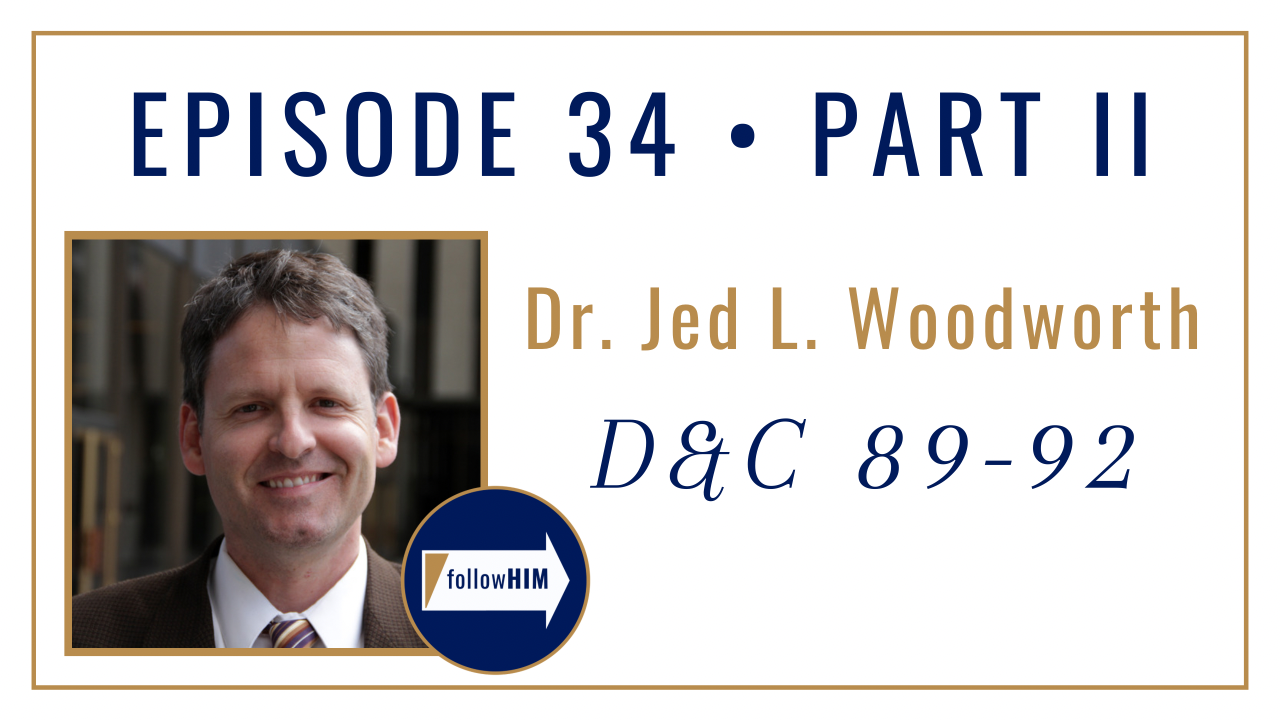 Dr. Jed Woodwor	00:01:01 Ele 	não podia ter certeza disso, a máfia não voltaria para pegá-lo novamente, e que desta vez eles teriam sucesso. E assim, quando isso aconteceu, quando esse episódio aconteceu, ele então começa a pensar, ponderar e rezar, acredito na instituição que ele deixará depois que ele for. Então, o que é que o profeta coloca em prática como uma estrutura permanente? E o interessante sobre esta questão, e uma razão pela qual eu acho esta revelação tão profunda, é que ela realmente se encaixa em um problema institucional que se encontra em todas as religiões onde há uma figura carismática.Dr. Jed Woodwor	00:01:42 E 	por carisma, não me refiro simplesmente a alguém que é magnético, que tem uma grande personalidade. Quero dizer, alguém que fala por Deus, que recebe revelações, e há muitas figuras assim. Não estou falando de profetas que têm chaves do sacerdócio como em nossa igreja, estou falando de figuras proféticas em todo o mundo e em comunidades pequenas e grandes, pessoas que encontraram religiões, por exemplo. O sociólogo Max Weber, um sociólogo alemão do século XIX, início do século XX, tinha uma estrutura onde tinha essas figuras, profeta e sacerdote, e o profeta é a figura carismática que está recebendo revelações.Dr. Jed Woodwor	00:02:26 E 	o profeta é ótimo em apresentar idéias originais e novas idéias, mas não tão bom em institucionalizá-las. Esse é realmente alguém que vem atrás dele, ou seja, o padre. E o padre é alguém que... ele não é a figura carismática, ele é aquele que rotiniza o carisma ou cria uma forma de perpetuá-lo. Bem, Joseph já está pensando nisto porque no ano anterior, em 1832, ele encontrou A Primeira Presidência.Dr. Jed Woodwor	00:03:00 	Nesse ponto, não é mais apenas o profeta solitário que está falando, é ele que tem dois conselheiros que guiam a igreja e o ajudam e assistem a ele. E eles não são considerados uma voz para Deus da mesma forma que ele é encontrado em D&C 21, onde um profeta estará entre vocês e ele falará em meu nome e assim por diante. Mas, no entanto, agora estão trabalhando com ele para que, se algo lhe acontecer, eles possam continuar o trabalho.Dr. Jed Woodwor	00:03:38Agora	, D&C 90 vai um passo adiante. Desta forma, há esta linguagem no versículo dois, deixe-me lê-la. "Portanto, tu és abençoado", falando a Joseph. "De agora em diante, que levais as chaves do reino que vos foi dado, que reino está surgindo pela última vez". Então o Senhor está dizendo: "José, tu tens as chaves do reino". Agora, com base no que acabo de dizer, se a figura carismática, o profeta morrer com as chaves do reino, o que vai acontecer com a igreja? Será que as chaves serão retiradas?Dr. Jed Woodwor	00:04:18Well	, vejamos o próximo verso. "Em verdade vos digo que as chaves deste reino jamais vos serão tiradas enquanto estiverdes no mundo, nem no mundo vindouro". Isso sugere que não importa o que a multidão faça a José, ele sempre terá as chaves do reino, mesmo que ele não esteja aqui na terra. Isso ainda não responde à pergunta, bem, o que acontece com a igreja? Eles não precisam das chaves também?Dr. Jed Woodwor	00:04:47Well	, vamos passar ao versículo seis. "E novamente, em verdade eu digo a teus irmãos, Sidney Rigdon e Frederick G. Williams, seus pecados também lhes são perdoados, e eles são contabilizados como iguais a ti em propriedades as chaves deste último reino". Agora, o significado desta frase no final do versículo seis de que eles também possuem as chaves deste último reino é, se algo acontecer a José, as chaves ainda permanecerão com a igreja. Elas serão investidas em A Primeira Presidência.Dr. Jed Woodwor	00:05:23Agora, 	o quorum dos 12 apóstolos ainda não foi fundado, ele será fundado em 1835. E nesse momento, a estrutura mudará para as chaves que estão sendo distribuídas entre os 12, que é onde estamos hoje, que há 15 profetas videntes e reveladores que possuem chaves, e não três. Mas esta revelação estabelece pela primeira vez que três seguram as chaves, José não está sozinho. E este é apenas um momento extremamente importante na história da igreja para perceber que as chaves do sacerdócio podem permanecer perpetuamente na igreja, mesmo depois que o principal fundador e figura carismática tiver desaparecido.Hank Smith:	00:06:10 	Lembra-me do momento em que as três testemunhas e as oito testemunhas disseram: "Oh, eu sinto aquele grande fardo levantado que outra pessoa está agora carregando isto comigo".Dr. Jed Woodwor	00:06:25Muito 	mais. Sim.John Bytheway:	00:06:	27Ele não disse à Emma: "Você não tem idéia de como eu estou feliz. Eles agora terão que suportar o seu... Eu não estou mais sozinho no mundo". Acho que é a frase que eu me lembroDr. Jed Woodwor	00:06:35Direito	. Lucy é quem ele conta, sua mãe.John Bytheway:	00:06:37 	É Lucy.Dr. Jed Woodwor	00:06:37Sim	.John Bytheway:	00:06:38 Ele 	caiu na cama e disse: "Não estou mais sozinho no mundo".Hank Smith:	00:06:41 Este 	talvez seja mais um daqueles momentos em que você não está mais carregando isto por conta própria.Dr. Jed Woodwor	00:06:47Direito	. Veja, se uma religião não estabelece isto, ela leva à fragmentação e confusão e até mesmo à violência. Vimos isso quando Maomé morreu, seu legado foi então realmente dividido entre os que vieram a ser os sunitas e os xiitas. E eles estavam realmente brigando: "Muito bem, quem tem autoridade para levar adiante o que Muhammad nos deu". E essas divisões ainda são encontradas. Agora, temos uma divisão em nossa igreja. Bem, não está dentro, mas entre os ramos de restauração que começaram com Joseph Smith, o terceiro na década de 1850, mas isso é relativamente pequeno em comparação com as divisões que poderiam ter acontecido se Joseph não tivesse colocado em prática esse aparato.Dr. Jed Woodwor	00:07:40 E 	quando eu digo Joseph, é o Senhor, o Senhor está trabalhando através de Joseph aqui. Mas se não houvesse este aparelho muito suave de chaves do sacerdócio sendo divulgado mais amplamente do que apenas a figura fundadora, teríamos tido grandes problemas. Portanto, é realmente maravilhoso pensar que aqui em 1833, mais de uma década antes de sua morte, ele já está trabalhando no tipo de aparato institucional.John Bytheway:	00:08:14Yeah	, antecipando quando ele não estará lá ou quando o Senhor estiver e... Já disse isto antes, mas adoro como, depois da primeira visão, muitas das visões de Joseph Smith eram visões compartilhadas. E isso também faz sentido para mim que, ei, Sidney estava lá e outros têm que testemunhar isso e Oliver estava lá assim por diante.Dr. Jed Woodwor	00:08:37Bem, 	e a esse ponto, João, notou no versículo um, José busca o perdão e o Senhor diz: "Eu concedo os pedidos que me fizeste e eu te perdôo de teus pecados". Mas no versículo que acabo de ler, no versículo seis, ele também estende o perdão a dois conselheiros em A Primeira Presidência. Portanto, não há realmente nenhuma bênção que o Senhor vai apenas reservar para o profeta. As bênçãos que são dadas ao profeta podem ser estendidas a outros, até mesmo a todos os santos.Dr. Jed Woodwor	00:09:11 E 	vemos isso em Doutrina e Convênios um onde menciona que nos últimos dias, o objetivo é que todo homem ou mulher possa falar em nome de Deus.John Bytheway:	00:09:23 	É tão divertido passar por estas seções e ver como o Senhor é perdoador. Quantas dessas seções começam desta maneira? Lembro-me de mencionar que com 60 e 61 e 62, e acho que 63, e aqui novamente o Senhor perdoa, e aqui novamente, Ele perdoa. Como as pessoas estão vendo isso.Dr. Jed Woodwor	00:09:42Yes	. E esse é na verdade o primeiro ponto que escrevi que queria fazer no podcast, a saber, que aqui, Joseph tem 10 anos. Eu mencionei 10 anos até ele morrer. Mas se você voltar 10 anos atrás, quando ele pediu perdão pela primeira vez, aqui está ele, pense em todas as coisas maravilhosas que ele fez pelo reino e realizou o que o Senhor lhe pediu que fizesse. E eu estou traduzindo O Livro de Mórmon e conseguindo sua publicação. As pessoas não iriam acreditar como foi difícil.Dr. Jed Woodwor	00:10:16 	Não se trata apenas de traduzir esse livro, mas de conseguir sua publicação e encontrar os fundos para fazê-lo. E agora você está começando a trazer convertidos, e você fundou a igreja, e você fundou Zion, e você vai construir dois templos. José fez tudo o que o Senhor pede, mas ele ainda sente que precisa de perdão e quer, anseia, a afirmação do Senhor a respeito disso. E isso, para mim, é tão poderoso. Vivemos agora com um profeta que nos pediu que pedisse perdão todos os dias, que nos arrependêssemos todos os dias.Dr. Jed Woodwor	00:10:52 	Não quero que isto pareça crítico, mas acho que perdemos a sensação de que somos pecadores e que realmente precisamos de perdão. E não apenas de vez em quando, mas o tempo todo. E não é apenas quando participamos de um sacramento, devemos pedir perdão e deixar que o amor do Senhor e seu perdão nos lave, como vemos neste primeiro verso.Hank Smith:	00:11:24 Essa 	é uma bela idéia, que o arrependimento não é apenas: "Oh, eu preciso mudar". Preciso ser melhor, mas também quero deixar que o amor do Senhor se lave sobre mim, então hoje vou me arrepender porque quero sentir que quero aquela renovação que vem". E eu gosto que você aponte isso, John, ele é rápido para perdoar. Algo mais na seção 90 que você vê aqui, Jed?Dr. Jed Woodwor	00:11:48Sim	. Há uma série de idéias-chave que eu gostaria apenas de destacar. Voltando ao verso dois, que li anteriormente. Gostaria de ressaltar que a palavra chaves é plural, portanto, estamos falando de múltiplos poderes. Agora, uma coisa que me fascina é que o Senhor não revelou a José ou a esta primeira presidência, que chaves eles realmente têm, nem o fariam durante três anos. Portanto, não até o aparecimento no Templo de Kirtland de Moisés e Elias e Elias.Dr. Jed Woodwor	00:12:26 Ele 	está lhes dizendo que eles têm chaves e eles têm chaves no plural, mas ele não lhes diz o que vai acontecer com essas chaves nem o que eles vão fazer com elas por alguns anos. E assim eu acho que há uma valiosa lição de revelação, de vir linha após linha, de preceito após preceito e de não ficar pendurado no Senhor, não nos contando a história completa. Também gostaria de tirar uma lição diferente disto, que é que às vezes temos a expectativa de que esta igreja vai ficar realmente, realmente grande e vai encher a terra.Dr. Jed Woodwor	00:13:05 	Citamos essa frase de José que o evangelho irá para todo o mundo, e certamente será encontrado em todas as nações. Mas isso não significa necessariamente que o papel desta igreja seja o de dominar, de eliminar a competição, como se fosse uma grande competição. As chaves do sacerdócio são a chave, por assim dizer, para entender qual é nossa missão. Temos uma missão salvadora muito seleta como herdeiros de um convênio que vem através de José e Efraim.Dr. Jed Woodwor	00:13:46 Nós 	temos esta missão, mas isso não significa necessariamente que temos que nos tornar maiores, vastos da mesma forma que algo como sal ou fermento é muito pequeno, mas tem um efeito grande. As chaves estão com José e com esta igreja, outras igrejas não têm as chaves do sacerdócio, mas isso não significa que elas não estejam fazendo o bem em seu reino. Isso simplesmente significa que elas não têm a mesma missão que nós temos. Por isso, eu pensaria em apenas instar seus ouvintes a pensar em chaves como sendo algo pequeno, mas extremamente poderoso.Dr. Jed Woodwor	00:14:25Even 	como uma chave que abre uma porta ou uma chave que dá partida a um carro, sem a qual você não poderia dirigir ou abrir a porta. Acho que é útil pensar em nossa missão dessa maneira e pensar... Ajuda-nos a entender nossa relação com o mundo religioso maior e a reconhecer que outras igrejas têm coisas boas acontecendo, elas simplesmente não têm as chaves deste reino para realizar ordenanças de salvação.Dr. Jed Woodwor	00:14:55 	Gostaria de assinalar no versículo cinco, há uma palavra interessante que já foi mencionada, oráculos. Na verdade, 	ela é usada no versículo quatro primeiro. Falando ainda a José: "No entanto, através de vós, os oráculos serão dados a outro, sim, até à igreja". Os oráculos são as revelações, os mandamentos, os mesmos, os ensinamentos. Creio que os santos do século XIX entenderam os oráculos provavelmente de forma diferente da que entendemos hoje. Não usamos essa palavra com muita freqüência, mas era mais uma compreensão viva e respiratória para os oráculos que falam.Dr. Jed Woodwor	00:15:37 E 	assim esta é a voz profética que vem através de José. Agora, essa palavra não se aplica aos seus dois conselheiros. Não significa que eles não poderiam crescer nesse papel, mas eles são iguais em segurar as chaves do sacerdócio, mas não são iguais a ele, penso nesta revelação em termos da função oracular de dar e falar a verdade divina. Mas os oráculos são dados à igreja, então você tem os ensinamentos de José que são dados à igreja e ao chefe profético.Dr. Jed Woodwor	00:16:13 Esse 	papel temos os oráculos do Presidente Nelson dados à igreja da mesma forma. Mas repare como no versículo cinco, agora isto está chegando ao ponto que eu queria dizer. Diz: "Que eles tenham consciência", aqueles que recebem os oráculos ou os ensinamentos, "de como eles os seguram, menos eles são contabilizados como uma coisa leve e são condenados, assim e tropeçam e caem quando as tempestades descem e os ventos sopram e os trens..." desculpem-me, "as chuvas descem e batem na casa".Dr. Jed Woodwor	00:16:45Agora, o 	significado disso é que com profetas mortos, é muito mais fácil respeitar as palavras dos profetas mortos. Por que isso é, provavelmente é uma discussão diferente. Mas é muito fácil, acho que dispensar os oráculos vivos, os ensinamentos vivos e apresentar os profetas mortos como algum tipo de padrão pelo qual os vivos têm que se medir. E o Senhor está realmente nos advertindo aqui que devemos ter cuidado para não tratar os oráculos vivos de ânimo leve.Dr. Jed Woodwor	00:17:24 E 	eu agradeço por isso. Eu penso na Conferência Geral na facilidade com que as pessoas dispensam o que sai na Conferência Geral e isso é lamentável. Acho que devemos estar atentos e tomar essa cautela pelo que é.John Bytheway:	00:17:42 	Adoro isso, isso me faz lembrar o... Hank me ajudou aqui, o Novo Testamento, um par de parábolas de.Hank Smith:	00:17:49O 	casamento do filho do rei.John Bytheway:	00:17:51Yeah	. Eles o trataram com leveza, diz ele. Certo?Hank Smith:	00:17:54Yep	.John Bytheway:	00:17:55 Eles 	pisaram...Hank Smith:	00:17:55Ele 	envia o convite.John Bytheway:	00:17:56 Eles 	os trataram levemente, diz até mesmo. E isto poderia ser comparado aos profetas que dizem: "Venham ao banquete e sejam tratados com ligeireza". Eu gosto disso.Dr. Jed Woodwor	00:18:05Vejam 	como o próprio Jesus foi tratado de ânimo leve pelo estabelecimento religioso. Isto não é exclusivo de nossa igreja ou profetas e nosso relacionamento com os profetas, mas é algo que devemos ter consciência de que podemos ter grandeza em nosso meio, novamente, voltando a Jesus e à maneira como Ele foi tratado pelos fariseus e saduceus. Basta pensar em como eles O descartaram e como O menosprezaram sem saber quem Ele era. Para mim, isso também sugere que a grandeza ou a inspiração de um profeta não pode ser vestida de tal forma que todos possam simplesmente concordar com ela.Dr. Jed Woodwor	00:18:46 Você 	não vai necessariamente se curvar diante dele e dizer: "Esta é a coisa mais eloqüente que já ouvi". Nem mesmo Jesus poderia fazer isso. Nem mesmo Jesus. Ele é o filho de Deus e Ele não foi capaz de comandar uma audiência tal que todos se voltaram para Ele. E então por que devemos esperar isso de nossos profetas atuais? Eles não estão apenas fornecendo o que é verdade, eles estão fornecendo a verdade, e cabe a nós chegar a essa verdade e tomá-la pelo que ela é. Não dizer de alguma forma: "Se não estiver embalada de uma forma que seja palatável para mim ou tão bela e maravilhosa, então essa é a única forma que vou aceitar".Hank Smith:	00:19:30 A 	parábola é Mateus 22. Eles fizeram luz sobre ela. Eles fizeram este convite, eles fizeram luz. "Foram um para sua fazenda, outro para sua mercadoria". Ou seja, uau, eles não tiveram tempo para isso, eles o estimaram como uma coisa leve. Agora vou ser um pouco mais cuidadoso com a Conferência Geral por causa do que me mostrou aqui no versículo cinco.John Bytheway:	00:19:51 A 	idéia de contá-la como uma coisa leve também me lembra a declaração do Presidente Ezra Taft Benson de que ele disse: "Quando participei da dedicação do templo da cidade do México, tive a nítida impressão de que Deus não está satisfeito com nosso descaso com O Livro de Mórmon". Ele fala de coisas que tratamos com leviandade, até mesmo do novo pacto. Diz anteriormente em Doutrina e Convênios ou O Livro de Mórmon. Assim, tratando os profetas e os frutos disso, todo o Livro de Mórmon, tomando-o de ânimo leve, talvez também se enquadre nesse título.Dr. Jed Woodwor	00:20:22 	Deixe-me fazer um ponto mais histórico sobre 1833 no que diz respeito a este tratamento de forma leve. Uma das coisas que esta revelação faz é anunciar à igreja que há uma nova primeira presidência, a de Sidney Rigdon, que já estava na presidência há alguns meses 	atrás. Mas um dos conselheiros, Jesse Gause, simplesmente desapareceu, ele se desviou. Sim, ele se afastou da igreja e isso foi um problema na igreja primitiva, onde os convertidos não podiam ser contados.Dr. Jed Woodwor	00:20:56 E 	assim que você encontrasse alguém que parecesse ter alguma liderança como Jesse Gause tinha em sua afiliação religiosa anterior, Joseph teria que confiar neles, mas então talvez eles não pudessem ser contados. E assim John C. Bennett era outro como este. Frederick Williams agora está convidado a participar da Primeira Presidência, e este é o anúncio de que ele é um membro da presidência. Agora, Sidney, sabemos que era um pregador de profissão. Ele tinha uma grande congregação de Campbellites quando ingressou na igreja.Dr. Jed Woodwor	00:21:35 Ele 	foi, por todos os relatos, o mais eloqüente dos pregadores da igreja neste tempo, mas quem foi Frederick G. Williams? Ele era um homem de negócios. Ele era alguém que não tinha nenhuma experiência que nós conhecíamos com a pregação. E penso que a justaposição desta advertência no versículo cinco e o anúncio de Williams como conselheiro na Primeira Presidência, de que eles deveriam ser lidos em conjunto, ou seja, dizer: "Você não deve esperar coisas maravilhosas da pregação de Frederick G. Williams".Dr. Jed Woodwor	00:22:16 Ele 	não é como Sidney e ainda assim é chamado por mim. Ele tem as chaves, tem o escritório, mas provavelmente vai ter que crescer..." Agora estou lendo nas entrelinhas, é claro, "Ele vai ter que crescer neste escritório como um pregador". E penso que isto é também como uma lição para nós, para estes irmãos que ouvimos e para as irmãs também nos escritórios gerais da igreja, eles não são treinados em pregação, ou elocução, ou oratório. Em muitos aspectos, eles são como você e eu e, no entanto, foram chamados por razões que só o Senhor conhece e estão fazendo o melhor que podem.Dr. Jed Woodwor	00:22:59 E 	por isso devemos esperar que o ônus seja realmente sobre nós. Nosso estilo de pregação, o fato de não termos ministros formalmente treinados, exige mais do público para vir preparado. Não é como se fôssemos sentar, ouvindo Truman Madsen, onde podemos simplesmente zonear e pensar, cara, se eu pudesse ser tão eloqüente. Nossa pregação normalmente não é assim. E assim temos o fardo de preparar nossos corações e ser pacientes com as pessoas, ao longo do sofrimento e assim por diante, reconhecendo que elas têm o manto dado a elas, mas elas podem estar crescendo no papel que lhes foi dado para nos pregar.Hank Smith:	00:23:46 Isso 	é realmente ótimo. Lembro-me que depois de ter tido uma aula de Direito Constitucional, estava muito melhor apto a receber as palestras dos mais velhos de Oaks uma vez que tive uma aula de Direito. Porque eu pensava: "Oh, parece-me um dos estudos de caso que eu iria ler na aula de direito". E, uma vez mais preparado, pude vê-lo como ele queria que fosse visto.Dr. Jed Woodwor	00:24:14Absolutamente	. E veja, estou feliz que você mencionou isso, Hank, porque Frederick G. Williams é como Dallin Oaks no sentido de que ele tem esta outra carreira e a carreira, a lei é definitivamente útil e pode ser consagrada ao uso do reino, assim como o negócio de Frederick G. Williams é útil para a construção de um templo. Eles reconheceram muito rendimento de suas propriedades para ajudar a construir o reino em Kirtland. Mas a questão é que não é preciso ter um histórico na pregação para ser útil.Dr. Jed Woodwor	00:24:52 E 	todos nós devemos ter o coração de que de onde quer que estejamos vindo, seja o que for que tenhamos estudado ou que nossa experiência de vida seja tão variada, que tudo pode ser útil mesmo em um escritório como A Primeira Presidência, onde você pode conseguir alguém que esteja em um dos mais altos escritórios da igreja. Mesmo que eles não tenham um passado no que você possa supor ser útil, ainda pode ser algo usado para fazer crescer a igreja.Hank Smith:	00:25:23Jed	, o que você quer fazer a seguir?Dr. Jed Woodwor	00:25:25Well	, eu queria ressaltar a idéia de que a cabeça profética é quem recebe os oráculos, então Joseph é único a este respeito e seus conselheiros seguram as chaves com ele. E assim eu acho isto significativo porque, voltando à distinção de profeta sacerdote Weber, Joseph tem um papel diferente dos outros, assim como o Presidente Nelson tem um papel diferente de seus conselheiros. Mas os conselheiros, ao segurarem as chaves, ainda estão oficiando no papel de sacerdote.Dr. Jed Woodwor	00:26:05 Então 	eles são os padres, Joseph é o profeta de uma terminologia um pouco diferente da forma como pensamos hoje. Mas, em outras palavras, eles estão mais ou menos abaixo dele, mas não ao mesmo tempo.Hank Smith:	00:26:17Okay	. Lembro-me de assistir à primeira conversa do Presidente Monson como presidente da igreja, e ele me pareceu diferente do Presidente Monson a que também estávamos acostumados. É quase como se ele assumisse um novo papel a partir disso. Ele tinha as chaves como parte da Primeira Presidência, mas quando o Presidente Hinckley faleceu, seu papel mudou e ele passou de apoiador para líder e não sei. Para mim pessoalmente, lembro-me vividamente de observar, dizendo: "Uau, ele sente, soa e parece diferente". Não melhor, mas apenas um papel diferente.Dr. Jed Woodwor	00:27:01 Esta 	é a revelação onde se estabelece a relação entre o presidente da igreja e seus conselheiros. Nomeadamente; os oráculos passam pela cabeça, mas os conselheiros ainda vão falar, mas não com a mesma autoridade e ainda assim possuem chaves. Portanto, não sei como explicar isso de forma clara, mas veja, é encontrado no final de seis, igual. Eles são iguais a ele ao segurar as chaves, mas não são iguais a ele ao receber os oráculos. Isso faz sentido?Hank Smith:	00:27:37Yeah	.Dr. Jed Woodwor	00:27:38Porque 	oráculos nunca se aplicaram a eles, eles não são os que estão recebendo revelações. Essas chaves então se tornam associadas a uma função administrativa de assegurar que o poder do sacerdócio esteja sobre a terra, de modo que os conselheiros tenham essa função administrativa, mas eles não têm o papel religioso que o presidente tem.Hank Smith:	00:28:00 Eu 	gosto disso porque funciona assim em quase qualquer presidência, na medida em que somos iguais em um bispado, em uma presidência da sociedade de alívio, em uma presidência do quórum de anciãos, mas a revelação, os ensinamentos, se você quiser, a direção para o quórum, ou a classe, ou a diretoria virá através do indivíduo, o presidente...Dr. Jed Woodwor	00:28:26Pela 	cabeça.Hank Smith:	00:28:26Yeah	, a cabeça.John Bytheway:	00:28:29 Estou 	olhando para o versículo 11 e penso em um... Você já viu uma foto do MTC e todas aquelas bandeiras na frente e todo o treinamento de idiomas que está acontecendo. Sempre me faz lembrar disso. Você quer falar sobre isso, Jed?Dr. Jed Woodwor	00:28:46I 	do. Mencionamos quando falamos sobre D&C 89, a ambição desta revolução e como ela realmente anuncia que a igreja é uma religião mundial por ter um código de saúde. Isto também me parece uma das linhas mais ambiciosas da revelação, porque nesta época, a igreja não foi encontrada fora do nordeste dos Estados Unidos. Não havia treinamento de idiomas, não havia bandeiras, não havia MTC. Bem, eu mencionei que o MTC apenas começou, mas eles tiveram problemas em soprar anéis de fumaça.Dr. Jed Woodwor	00:29:22 Por isso 	foi bastante limitado em seu escopo, e no entanto, aqui, o Senhor que vê o fim desde o início é capaz de dizer: "Acontecerá". Você pode ter confiança quando ouvir essa linguagem. "Naquele dia, cada homem ouvirá a plenitude do evangelho em sua própria língua e em seu próprio idioma".Hank Smith:	00:29:45Wow	.Dr. Jed Woodwor	00:29:46 	Acho incrível que a três anos desta revelação, nós vamos entrar no Canadá. O Canadá se torna o primeiro "país estrangeiro" a que vamos. Mas os irmãos estão falando inglês no Canadá, eles convertem John Taylor, que é um imigrante britânico. Este é [inaudível 00:30:06], que trabalha com o irmão Taylor. E então na vida de Joseph, eles vão para a Polinésia Francesa, mas não além disso.Dr. Jed Woodwor	00:30:18 	Na vida de José, aqui ele está dando uma revelação que não será cumprida, e eu diria que ainda está em processo de ser cumprida. Não entramos em todas as línguas, todas as línguas, mas vejam o que fizemos. Mencionamos no início que os santos serão encontrados em 14 idiomas ou que as revistas são encontradas em 100... O que você disse, John? 140?John Bytheway:	00:30:43 Eu 	acho que 48.Dr. Jed Woodwor	00:30:43Oh	, 48?John Bytheway:	00:30:44 	Estão traduzindo em 48 idiomas.Dr. Jed Woodwor	00:30:46Yeah	. E sabemos que O Livro de Mórmon é encontrado em várias centenas de idiomas. Mas o Senhor parece estar sugerindo que há uma importância ligada à audição em sua própria língua. E não tenho certeza do que fazer com isso. Acho fascinante que o Senhor não esteja satisfeito com a tradução. Ele não está dizendo: "Ei, o objetivo final aqui é apenas traduzir estas revelações para o inglês, e sim torná-las disponíveis...". O Senhor não está dizendo: "Vamos tornar estas revelações disponíveis em inglês em todo o mundo".Dr. Jed Woodwor	00:31:25 Ele 	está reconhecendo que há uma diversidade de línguas e que a diversidade deve ser dignificada. E que nós, como igreja, precisamos fazer um esforço para que as pessoas ouçam a verdade salvadora em sua própria língua nativa. Acho uma coisa linda, é como 1.000 flores florescerem, que é melhor ter a diversidade de línguas do que enfiar tudo em uma única língua. Alguma idéia sobre isso?John Bytheway:	00:32:01Sim	. Eu gosto de missionários no MTC apenas para ouvir isto e saber que, para sentir que o Senhor tem uma promessa a cumprir aqui, Ele vai ajudar você a aprender o idioma. E você pode não conhecê-lo até o momento em que precisar, mas Ele vai ajudá-lo a aprender a língua, porque ele fez este tipo de profecia e promessa e vai ajudá-lo. E é divertido que você tenha dito Polinésia Francesa, é aí que... Minha filha está em Tucson agora mesmo, esperando para ir eventualmente para lá, para a Missão do Taiti. Ainda bem que você mencionou isso, isso é divertido.Dr. Jed Woodwor	00:32:34Talvez 	o que eu deveria dizer, mais uma vez, eles estavam falando inglês lá também que não seria até 1849/50, quando fomos para as Ilhas Sandwich, que se tornaram o Havaí, que realmente começamos a pregar na própria língua de alguém. Então aqui está o quê? 17, 18 anos a partir de agora, desta revelação antes de realmente começarmos a fazer isto, onde estamos exigindo agora que os missionários comecem a aprender a língua. Eles não foram lá e começaram a ensinar inglês e a dizer aos nativos das Ilhas Sandwich: "Olha, você tem que aprender inglês ou então".Dr. Jed Woodwor	00:33:14 Não	. George Buchanan começou a traduzir O Livro de Mórmon para havaiano. E isso é um passo que esquecemos, que na verdade 	é um passo consciente que tivemos que dar para chegar até você em seu idioma, faremos um esforço. Mesmo que nós açouguemos sua língua, vamos tentar chegar até você em sua própria língua.Hank Smith:	00:33:34 Há 	um momento em Atos 2 em que estes apóstolos galileus começam a falar todas estas diferentes línguas. E as pessoas que estão ouvindo isso em sua própria língua ficam espantadas e maravilhadas dizendo: "Não são estes galileus". Perguntei a meus alunos da BYU, quantos deles tiveram essa experiência semelhante quando vão ao Japão, ou vão às Filipinas, ou vão a algum lugar e de repente começam a falar a língua e as pessoas ficam maravilhadas e maravilhadas dizendo: "Isto não é um americano? Como é possível que você esteja falando minha língua"?Hank Smith:	00:34:12 	É um sinal de amor. John, você saberia mais sobre isso do que eu saberia. É um sinal de, uau, você conhece minha língua.John Bytheway:	00:34:24Oh 	sim. Cria um espaço diferente entre vocês, quando estão tentando falar em Tagalog com alguém. Eu tinha alguém, isso nunca aconteceu antes ou desde então, alguém elogiou meu nariz em filipino quando eu estava sentado em um jipe e ouvi o que eles estavam dizendo, e eu me virei em filipino, eu disse, e tudo o que eu disse [língua estrangeira 00:34:49] eu disse, "Obrigado". Eles ficaram chocados por eu saber o que estavam dizendo, mas imediatamente, nós éramos amigos porque eu tinha aprendido a língua deles.Dr. Jed Woodwor	00:35:01Parte 	dele é que ele conota tanto trabalho árduo e é qualquer um que trabalha tanto para aprender uma língua, que procede o que quer que saia de sua boca. Assim, a mensagem é: "Eu realmente me preocupo o suficiente com sua cultura para passar horas e horas e horas, centenas de horas aprendendo isto". E há algo admirável nisso. Acho que isso transmite respeito e ajuda a transmitir atenção.Dr. Jed Woodwor	00:35:35Well	, após a seção inicial sobre as chaves do sacerdócio e a organização da Primeira Presidência, a revelação volta então para Joseph e o que ele vai fazer. E a razão pela qual parece haver um resumo e depois uma nova fronteira sendo lançada é que José tem feito a tradução da Bíblia nos últimos três anos. Esse é seu projeto diurno, no qual ele e Sidney têm, principalmente, passado pelas escrituras, e feito revisões inspiradas e correções no texto, e estão terminando esse trabalho.Dr. Jed Woodwor	00:36:12 E 	assim agora a pergunta é para Joseph, o que ele estará fazendo no dia-a-dia? Será que ele estará falando em nome do Senhor dia após dia? E o que é fascinante não é apenas o que é dito, mas o que não é dito. Então, eu disse, língua na bochecha: "Ele vai falar em nome do Senhor a partir do dia-a-dia"? A resposta é não. Ou seja, as revelações de Doutrina e Convênios que temos, o Senhor, mesmo em um cenário ideal onde Ele pode instruir José, Ele não está pedindo a José para receber revelações dia após dia, assim diz o Senhor forma e maneiras.Dr. Jed Woodwor	00:36:57 Ou 	seja, ele espera que os santos usem o que lhes foi dado de tempos em tempos, periodicamente, a cada poucos meses, seja o que for, e que estudem essas mensagens e não se enamorem do novo ou do que está abrindo novos caminhos o tempo todo. Às vezes antecipamos que a Conferência Geral sempre tem que ter algum programa novo.Hank Smith:	00:37:27Especialmente 	ultimamente.Dr. Jed Woodwor	00:37:29 E 	por falar em vício, isso pode ser um vício onde você está desapontado, você está desapontado. Você tem um humor deflacionado se não houver um grande anúncio. E assim o que recebemos nos versículos 13, 14, 15, e assim por diante, 16 é que temos a nova vida de José depois que ele termina a tradução da Bíblia, e sua nova vida é como a nossa de alguma forma. Ele estabelece uma ordem de uma igreja ou coisas que nós reconheceríamos, digamos assim. No versículo 15, o Senhor diz: "Ele deve colocar em ordem as igrejas, e estudar, e aprender, e se familiarizar com nossos bons livros".Dr. Jed Woodwor	00:38:15 	Eu acho esse versículo, versículo 15, a razão pela qual eu o li é que eu acho muito profundo que A, Joseph é convidado a passar seu tempo discricionário aprendendo. Veja as maneiras como é mencionado, estude, aprenda, conheça, e depois uma série de objetos diretos, bons livros, línguas, línguas, pessoas. Sugere que o estudo das escrituras, por mais que gostássemos de ficar sentados toda a tarde falando sobre as escrituras, não é suficiente.Dr. Jed Woodwor	00:38:55 	O Senhor não está dizendo a Joseph: "Ei, quero que você estude apenas as revelações". Não, todos os bons livros. E que se você estudar todos os bons livros, que isto pode ser útil na construção do reino. Voltamos a Frederick Williams e sua experiência empresarial que isto pode ser um trunfo. Não tem que ser um déficit. Dallin Oaks estuda a lei, pode ser um trunfo para a construção do reino. E assim, o que quer que lemos, o que estudamos, familiarizando-nos com culturas e pessoas, que tudo isso pode ser adquirido para o uso da construção da igreja.Dr. Jed Woodwor	00:39:38	Agora, 	poderíamos ter uma discussão diferente sobre como isso realmente acontece. Como isso é útil se você estudar todas essas coisas? Mesmo que você não vá em uma missão, digamos, se você estudar uma certa língua e depois for chamado para essa missão, é claro, isso é útil. Como é útil estudar os clássicos? Como isso amplia sua perspectiva? Como isso a ajuda a tornar-se uma jovem líder melhor ou uma melhor ministra?John Bytheway:	00:40:04               Absolutamente	.Dr. Jed Woodwor	00:40:05	 Vamos 	sentar e refletir sobre isso primeiro, quais são as implicações disso? Mas, mais uma vez, o fato de que o profeta do Senhor é convidado a fazer isso, não deveria estar abaixo de nós para fazê-lo. Lembro-me de algo que ouvi Henry Eyring dizer na época em que o Presidente Hinckley estava vivo. Ele disse: "Acabei de sair de uma reunião com o Presidente Hinckley. E se você só pudesse vê-lo, você sabe, ele leu sete jornais esta manhã"? Sete. Henry Eyring disse: "O profeta começa seu dia todas as manhãs lendo sete jornais".Dr. Jed Woodwor	00:40:44Agora	, não queremos amontoar um complexo de culpa sobre o resto de nós se não lermos um jornal. Não é isso que estou tentando fazer aqui. Estou apenas tentando dizer se o profeta é perguntado e, no caso do Presidente Hinckley, consome informações e se familiariza com bons livros e bons escritos, então o que acontece com o resto de nós? Acho que se o profeta pode fazê-lo, o resto de nós precisa fazê-lo, pelo menos tanto quanto.Hank Smith:	00:41:16 E 	é uma fonte inesgotável. Quando o Senhor diz: "Conhece bons livros, línguas, línguas e pessoas", você tem uma vida inteira ali mesmo naquele versículo, uma vida inteira de estudo. É por isso que eu acho que Ele diz em 18: "Ponham em ordem suas casas". Mantenham a preguiça longe de vocês". Eu lhe dei um trabalho vitalício de estudo, bons livros, idiomas, línguas e pessoas". Em minha casa, gostamos de assistir documentários sobre a natureza porque é tão fascinante e divertido de assistir, e eu acho que meus filhos adoram isso.Hank Smith:	00:41:52Even 	mais do que algumas das coisas divertidas que estão acontecendo, eles adoram aprender sobre a terra, a natureza e a vida selvagem, e é divertido de assistir. Realmente é.John Bytheway:	00:42:07 Eu 	me lembro, foi Mark Twain quem disse: "Aquele que não lê bons livros não tem nenhuma vantagem sobre aquele que não sabe ler", ou algo assim? E então...Dr. Jed Woodwor	00:42:21 Eu 	me lembro dessa.John Bytheway:	00:42:22 	"Quem não lê bons livros não tem nenhuma vantagem sobre alguém que não sabe ler". E por isso eu gostei que não diga apenas ler livros, mas ler bons livros. E então, na seção oito, temos os melhores livros e há muito por aí. E Hank, se pudermos ajudar nossos filhos e outras pessoas a ficarem entusiasmados em aprender algo novo...Hank Smith:	00:42:42John 	e eu trocamos bons livros o tempo todo. "Você já leu isto? Você já... Oh, você vai adorar". Porque realmente adora, eu não sei. Isso muda você.John Bytheway:	00:42:51 E 	esta não é a primeira vez que ouvimos esse conselho, trata-se de estudo sobre países. Eu gosto daquele, países e reinos e As Guerras e as Perplexidades das Nações, acho que isso também é uma grande admoestação.Dr. Jed Woodwor	00:43:04 E 	eu acho que a diferença aqui... Isto tem ecos do D&C 88, mas a diferença está lá no D&C 88, o conselho parecia ser geral...John Bytheway:	00:43:15 Isto 	é para Joseph Smith, certo?Dr. Jed Woodwor	00:43:15... 	ou para os alunos. Isto é para Joseph, certo. E eu acho que vale a pena ponderar. Se novamente, o maior de todos deveria estar fazendo isso, então e o menor? Nós tendemos a pensar em Deus dando explicações a Joseph, e dizendo-lhe todas essas coisas que o resto de nós não sabemos. Mas aqui o Senhor está dizendo: "Bem, além do que vou lhe dizer, porque você é o profeta, você ainda precisa colocar no trabalho". E até mesmo o adjetivo muda, John. No D&C 88, eram os melhores livros, e agora são bons livros.Dr. Jed Woodwor	00:43:51 	Espero que você possa ver porque eu disse que a D&C 90 é uma jóia, embora seja muitas vezes negligenciada. Acho que é uma seção muito profunda.Hank Smith:	00:44:01 	É. Tem implicações para nós hoje, múltiplas implicações para o funcionamento da Primeira Presidência, como funcionam as Presidências, e também o que devemos fazer com nosso tempo. Algo acontece no versículo 28 que não acontece com freqüência aqui nos Pactos e Convênios. E isto é, uma mulher é nomeada. Seu nome completo: "Em verdade, eu vos digo, é minha vontade que minha mão fez de Viena Jaques...". Eu diria Jaques. Certo, John? Jaques [inaudível 00:44:33].John Bytheway:	00:44:32Jacques	.Hank Smith:	00:44:34 	"Viena Jaques deve receber dinheiro para arcar com as despesas e ir até a terra de Zion". E se você for ao manual "Venha me seguir", eles têm uma pequena biografia dela. Falamos de biografias antes. E só diz que ela se encontra com os missionários em 1831. Parece que ela é muito rica. Ela continua com a igreja, Kirtland e eventualmente vai para o vale de Salt Lake onde ela vive até os 96 anos. Eu não sei. Não sei por que o Senhor a nomeia, mas gosto que ele a nomeie e gosto do seu exemplo de perseverança até o fim. Não há muita gente que veja 96, especialmente neste período de tempo.Hank Smith:	00:45:23 Tudo 	bem. Vamos passar para a seção 91. É curto. Está em algo que tenho certeza que a maioria dos ouvintes já ouviram falar chamado de Apocrypha. Mas acho que nos beneficiaríamos de saber o que são os Apócrifos e por que eles aparecem na Doutrina e Convênios. Jed?Dr. Jed Woodwor	00:45:39 Eu 	mencionei anteriormente que José estava terminando sua tarefa durante os últimos três anos de tradução da Bíblia. E a Bíblia como a maioria dos protestantes a entendia naquela época, tinha nela livros adicionais que não são encontrados na KJV, não encontrados em nossa edição SUD. Há cerca de 12 ou 14 livros que se encontravam entre o Antigo Testamento e o Novo Testamento que foram encontrados em cada Bíblia Católica, Bíblia Protestante. Algumas vezes eles estavam lá, outras vezes não estavam. Na Bíblia de José que ele estava usando para sua tradução, na verdade sabemos que a edição é... Cooperstown, Nova York, é onde foi produzida, aconteceu de ter estes livros.Dr. Jed Woodwor	00:46:32 E 	a pergunta é: eles não fazem parte do Antigo Testamento, eles não fazem parte do Novo. O que fazemos com eles? Devo traduzi-los? Devo corrigi-los? Devo ter estas revisões inspiradas? E assim o Senhor está agora respondendo a esta pergunta. Esta é uma daquelas revelações que se baseia em uma pergunta intelectual, não em uma correção comportamental como a que tivemos no D&C 89. E a resposta é que há muitas coisas verdadeiras nos Apócrifos, mas há muitas coisas que não são verdadeiras, e você não tem necessidade de traduzir.Dr. Jed Woodwor	00:47:12 A 	resposta prática é apenas: "Ok, Joseph, você terminou a tradução, você está pronto para ir". Mas há algumas verdades aqui que eu acho que vale a pena mencionar. Uma delas é a revelação, isto é de volta à natureza da revelação, da qual falamos com 89. A revelação é uma conversa contínua. Não é algo em que se recebe apenas uma revelação, ponto final, fim da história. Sabemos que o Senhor ordenou a José que traduzisse, e então ele continua a fazer isso.Dr. Jed Woodwor	00:47:48 Mas no momento em que 	a ordem foi dada o Senhor não está dizendo: "Mas quando você chegar ao Apocrypha no final, você não precisa se preocupar com isso". Nem a pergunta aparece na mente de José quando ele inicia a tradução em 1830. Ela vem três anos mais tarde. E o que isto nos ensina? Bem, nos ensina que podemos ter uma conversa com o Senhor que tem um período de tempo em que não temos a pergunta no momento, mas então a pergunta surge mais tarde e tudo bem.Dr. Jed Woodwor	00:48:23 	É interessante, ele diz: "O Apocrypha ainda é para o benefício". Se você olhar para o versículo cinco. Você pode obter o benefício da leitura do Apocrypha, e mesmo assim ele acabou de dizer anteriormente na revelação, ele tem alguma falsidade. Portanto, por implicação, significa que você pode obter o benefício da leitura de um livro que tem algumas falsidades. Em que condição? Há duas condições.Dr. Jed Woodwor	00:48:51Um 	é o livro tem que ter a verdade nele. Caso contrário, por que você o leria? Você não quer ler algo que só está cheio de falsidades. Mas o ponto importante é que algo que John acabou de mencionar, você tem que ter o Espírito para iluminar sua compreensão. E se você tem o Espírito com você, você pode discernir o que é verdadeiro a partir do que é falso. Agora, eu acho que este é um princípio que pode ser aplicado a todas as formas de mídia, não apenas aos livros. Não, nós não lemos os Apócrifos hoje, a maioria de nós não o lê.Dr. Jed Woodwor	00:49:28 Eu 	concordo com o Senhor aqui, que parece haver algumas coisas que não estão inspiradas nos Apócrifos. Mas você pode aplicar o mesmo princípio ao consumo da mídia, ao cinema, às mídias sociais. Em outras palavras, vamos aplicá-lo à política. Eu sei que estou me aventurando em terreno perigoso aqui, mas digamos que você esteja lendo um post no Facebook de alguém que é um amigo, digamos que é um membro da ala, e você não concorda com o post. A pergunta é: você consegue encontrar a verdade? Tudo isso é falso porque você simplesmente discorda ou tem uma festa diferente? Ou você pode encontrar algo adorável de bom jornalista louvável no que eles dizem?Dr. Jed Woodwor	00:50:18 	Diz-me que alguém pode estar falando algo que não é verdade, não é algo que você gosta, mas você ainda pode encontrar algo decoroso. Que esses dois não são categorias exclusivas. Não é óleo e água. Eles podem estar no mesmo posto. Eles podem estar no mesmo livro. Eles podem estar no mesmo texto, seja ele qual for. Talvez voltando ao seu ponto, Hank, sobre positividade, o Senhor é muito positivo no final das revelações. Poderíamos ser mais positivos na forma como abordamos a verdade e a falsidade nas mensagens que recebemos?Hank Smith:	00:51:00 E 	eu realmente gosto do que você disse lá. O senhor diz: "Há muitas coisas lá que não são verdadeiras, mas se você ler, você obterá algum benefício com isso". E se levarmos esse mesmo princípio em nosso consumo de mídia, não apenas política, mas procurando o louvável, procurando a verdade, ele diz: "O Espírito manifestará a verdade", no versículo quatro. "Você pode confiar nisso". Isso é...Dr. Jed Woodwor	00:51:27Agora	, deixe-me ir um passo adiante, Hank, com o que você está dizendo. Nós citamos Galatianos. O que é o Espírito? O Espírito é amor, paz...Hank Smith:	00:51:39Termo 	sofrimento.Dr. Jed Woodwor	00:51:40... 	longo sofrimento, paciência. E isso nos dá uma pista para... Se o Espírito vai nos ajudar a nos beneficiarmos de alguma coisa, devemos colocar nossas respostas nos frutos do Espírito. Portanto, não é só procurar o positivo, é encontrar... O que eu estou tentando dizer aqui? É aproximar-se daquela coisa que pode ser ofensiva para nós, digamos que é um cargo e dizer: "Vou aplicar o fruto do Espírito à minha leitura disso, amor, alegria, paz, sofrimento longo, mansidão", etc., "mansidão".Dr. Jed Woodwor	00:52:25 Se 	fizéssemos isso, isso transformaria a maneira como falamos mesmo como santos. E isso poderia ajudar a rejuvenescer o mundo. Eu não acredito que vamos transformar a internet, mas há tanta dureza, tanto vitríolo, tanta amargura que poderia ser evitada se aplicássemos instruções aqui, para abordar coisas com as quais você não concorda pelo Espírito, o que eu entendo pelo fruto do Espírito.Hank Smith:	00:52:56Yeah	. Procurando por isso, o que é louvável. Procurando por isso...Dr. Jed Woodwor	00:53:01Yes	.Hank Smith:	00:53:01... 	o que é verdade, de bom relatório. Eu realmente gosto disso. Eu gosto de como...Dr. Jed Woodwor	00:53:07Localizando 	o falso, as coisas que não são verdadeiras, as interpolações pelas mãos do homem. Pense em todas as mensagens que hoje são escritas pelas mãos do homem nas mídias sociais e com as quais não concordamos. Bem, apenas deixar isso escapar, não fazendo disso o foco de como respondemos. Gostaria de mencionar outra coisa, que remonta ao versículo cinco, a palavra iluminado. Esta é uma palavra muito poderosa nesta época, que remonta realmente ao século XVIII. O iluminado, todos nós conhecemos essa palavra e já ouvimos falar dela.Dr. Jed Woodwor	00:53:42 A 	pedra angular da iluminação é uma suposição de que todos os seres humanos são iluminados pela razão. Que há algo de razoável nisto. Agora eu questiono isso quando olho para meus filhos, mas acho que todos nós... Que todo ser humano é iluminado pela razão. E que se você pode de alguma forma cultivar isso através da educação, ou explorar isso através da boa educação dos pais, ou seja lá o que for, que você está trazendo à tona o melhor da espécie humana.Dr. Jed Woodwor	00:54:18 Mas 	note que não há nada sobre a razão, aqui. Aqui está, "Quem assim é iluminado pelo...". Agora, se você não é um santo dos últimos dias e não sabia que estava lendo um texto sagrado, você pode preenchê-lo com iluminação pela voz da razão ou pela centelha da razão. Mas aqui é pelo Espírito. Agora vi em nossa própria época um crescimento nas pessoas que confiam na razão para avaliar as verdades espirituais. Agora, eu não quero desencorajar ninguém que queira usar a razão. Eu uso o discurso da razão todos os dias no que eu faço.Dr. Jed Woodwor	00:55:04 E, 	em algum nível, se você escreve sobre coisas religiosas, você está escrevendo usando a razão. Mas com demasiada freqüência, acho que as pessoas colocam de lado o Espírito como árbitro de como escrever ou de como raciocinar. E acho novamente digno de nota, que o Senhor está sugerindo que se você não tem o Espírito, você realmente não é capaz de discernir o que é verdadeiro nos apócrifos a partir do que é falso. Você pode aplicar isso às questões de história da igreja. Temos muitas pessoas na igreja de hoje que tentam raciocinar a maneira de entrar ou sair de certas proposições.Dr. Jed Woodwor	00:55:49 E com a 	exclusão do Espírito, e do Espírito que eu já defini, de que tipo de Espírito estamos falando? Bem, olha, se vamos ascender ao Senhor dizendo: "Amai-vos uns aos outros", será que aplicamos o mesmo padrão aos profetas? Há muitas críticas sobre os profetas, profetas vivos sem saída. Bem, por que não podemos amar os profetas sendo mais caridosos com eles? Isto é o que estou dizendo. Penso que o princípio subjacente pode ser aplicado em muitos contextos.Dr. Jed Woodwor	00:56:33I 	mencionou a mídia, ela pode ser aplicada a questões de história da igreja. Ela pode ser aplicada apenas a todo o complexo de como avaliamos as informações. Estamos simplesmente raciocinando nosso caminho, deixando de lado nosso treinamento religioso? Ou estamos incorporando nossa formação religiosa e casando-a com sabedoria ou razão?Hank Smith:	00:56:58Sim	. Adoro o que você fez com essa seção, porque eu não sabia o que faria... Honestamente não sabia aonde iríamos com isto. Mas acho que o princípio que você encontrou embutido na idéia de Joseph Smith perguntar sobre os Apócrifos pode ser um benefício maravilhoso, como o Senhor diz aqui: "Se você usar o Espírito". Mas Ele até o diz no versículo seis: "Se você não vai lê-lo com o Espírito, não haverá benefício para você". Dr. Woodworth, deixe-me fazer-lhe uma última pergunta.Hank Smith:	00:57:31 Você 	é um historiador. Você é um historiador treinado que tem feito um trabalho incrível. Eu acho que há um benefício que vem aos nossos ouvintes quando eles ouvem alguém que passa sua vida, sua carreira na história da igreja, que você fez, foi mentorado pelo melhor dos melhores, e aqui você não é apenas educado, mas incrivelmente fiel e apenas irradia bondade. Diga-me, quais são seus pensamentos pessoais sobre Joseph Smith e a Restauração? O que isso fez por você pessoalmente, como você fez de sua carreira?Dr. Jed Woodwor	00:58:17Bem	, essa é uma ótima pergunta. E, antes de mais nada, obrigado pelo elogio. Tem sido maravilhoso estar com você hoje. É difícil para mim falar sobre Joseph Smith sem falar sobre problemas contemporâneos ou formas de as pessoas consumirem informações sobre Joseph Smith hoje. E assim, vou começar com o elefante na sala, que é a poligamia. Sinto que Joseph Smith na era da informação foi comprimido em algo extremamente estreito, que é simplesmente o casamento plural e como ele passou a praticar o casamento plural. E para mim é uma infelicidade por uma série de razões.Dr. Jed Woodwor	00:59:14Um 	é que a contribuição doutrinária de Joseph Smith para minha vida e para a vida da igreja é simplesmente imensurável. E há tanta coisa que ele fez que não é contabilizada ao se concentrar em apenas uma prática. Eu também digo às pessoas quando elas têm uma preocupação com o casamento plural. Eu digo: "Bem, as coisas são sempre difíceis no início. Mas no período de Utah, a igreja foi capaz de descobrir esta prática, e durante cerca de 40 anos, uma geração e meia, ou talvez duas gerações, construímos uma fundação que teria sido impossível sem esta prática. Digam o que quiserem sobre o futuro".Dr. Jed Woodwor	00:59:54 E 	eu, por exemplo, não acho o casamento plural como algo que será praticado nos céus. Eu penso que é um princípio útil para construir o reino quando ele era pequeno. Mas se você olhar para nossa atual Primeira Presidência hoje, nenhum deles estaria aqui não fosse pelo casamento plural. Eles são produtos disso, e se você não gosta do casamento plural como sendo parte da igreja, você teria que lidar com festas com muitas pessoas que amamos, que têm sido fundamentais na construção desta igreja.Dr. Jed Woodwor	01:00:34Having 	disse que, Joseph Smith me dá uma história, uma história para viver minha vida. A narrativa cristã padrão é, não sabemos por que nascemos. Somos impelidos aqui por causa do erro de Adão e Eva e somos criaturas caídas, e nosso destino é retornar a Deus e adorá-Lo, louvando-O ao redor de seu trono, como fazem os anjos. Para mim, isso não é uma narrativa satisfatória.Dr. Jed Woodwor	01:01:05 A 	narrativa que Joseph Smith nos deu foi que: "Eu vim aqui como um filho de nosso pai no céu". Vivi com ele antes de nascer, e que aceitei um plano para meu crescimento e desenvolvimento ao vir até aqui, exercendo minha agência". E que esta vida é significativa porque me dá chances de crescer e me tornar como o pai que me enviou para cá". E que meu destino final é tornar-me como Ele não é meramente adorar ao redor de Seu trono".Dr. Jed Woodwor	01:01:38 E 	essa narrativa nos é dada pelo profeta Joseph Smith, portanto, ela dá sentido e compreensão a toda a minha vida. Também me emociona o fato de que o Deus que adoramos é alguém que tem batimento cardíaco, que pode me entender em minha angústia 	emocional, que se parece comigo. E para mim isso não é um princípio redutor. Fomos acusados disso. É antes um princípio enobrecedor que eu possa adorar um ser do qual eu sou da mesma ordem. Somos da mesma classe, gênero, qualquer que seja a divisão que se queira dar aqui. E isso também nos foi dado por Joseph Smith.Dr. Jed Woodwor	01:02:32 Se 	eu tivesse nascido em uma fé protestante, eu estaria adorando um Deus sem partes do corpo e sem paixões, e isso é difícil de entender. A nova escritura que ele nos deu torna impossível para mim aceitar o Jesus histórico, alguém que é meramente um grande mestre de moral. Você leu O Livro de Mórmon e a divindade de Cristo está em praticamente todas as páginas. E isso claramente... É simplesmente um livro tão poderoso e um livro centrado em Cristo.Dr. Jed Woodwor	01:03:12 E 	para mim, entendo os argumentos para que o livro fosse uma produção do século 19, mas para mim, eles caem por terra. Por fim, acho que o Senhor criou um livro, ele nos deu um livro onde as evidências a favor e contra o livro serão convincentes de ambos os lados. Esta é parte dos testes que todos nós fizemos, que a fruta é para ser sedutora. E assim os argumentos ao contrário, o argumento contrário vai ser aliciante. Isso não significa que seja verdade. Vai ser atrativo. Vai ser razoável. Será aliciante, mas não significa que seja verdade.Dr. Jed Woodwor	01:03:58 E 	assim eu olho para O Livro de Mórmon, onde, sim, há críticas ao livro, mas elas ficam aquém das expectativas. Eles não capturam o poder do livro e a inspiração do livro. Eu também amo O Milagroso em nossa igreja, o que realmente vejo como vindo da própria história pessoal de Joseph Smith. O fato de que Deus escreve em placas de ouro, os tem preservados na terra por centenas de anos, e depois pede a um jovem rapaz que os traduza.Dr. Jed Woodwor	01:04:29 Para 	mim, o mundo inteiro ganha vida com essa narrativa. Que é bela em sua estranheza. Mas ela diz que Deus pode intervir no mundo moderno, e que em qualquer momento da minha vida, pode haver um acontecimento milagroso, pode haver uma experiência do tipo placas de ouro. Algo que talvez tenha sido preservado para que eu possa mudar minha vida e melhorar minha vida. Acho isso uma parte profunda de nossa fé e me entristece que a história de Joseph Smith seja ridicularizada.Dr. Jed Woodwor	01:05:12 Eu 	acho que é muito parecido com Jesus saindo de Nazaré, sendo ridicularizado. "Que bem pode vir de Nazaré?" As pessoas simplesmente não entendem quem é José, assim como não entendem quem era o Messias. Eu encontro sentido nas chaves do sacerdócio que José nos deu. Assim como a narrativa da minha vida, ter uma história, um começo, um meio e um fim. É construído em torno das chaves do sacerdócio e do poder do sacerdócio que une as famílias. Eu digo que Joseph nos ensinou que somos parte de uma equipe de super-heróis.Dr. Jed Woodwor	01:05:57 O que 	quero dizer com isso é quando ele recebeu chaves do sacerdócio de profetas há muito desaparecidos, que todos pensavam que tinham desaparecido e estavam confinados às escrituras, e então eles aparecem nas margens da Susquehanna, sugere que profetas em épocas passadas fazem todos parte do mesmo projeto. E assim, nesse sentido, eles são como super-heróis que estão trabalhando juntos no mesmo projeto, e têm os mesmos objetivos apaixonados para os quais estamos trabalhando hoje.Dr. Jed Woodwor	01:06:34 E 	isso é significativo para mim perceber que o cristianismo não é apenas algo no passado distante, mas é dispensativo, e que há períodos de cristianismo do evangelho restaurado. Ou eu deveria dizer que o evangelho eterno que estão todos unidos em um só. Há mais que eu poderia dizer. Acho que talvez termine com mais uma idéia, que é Joseph, acho que nos ensina que a vida é projetada para nossa progressão. Eu insinuei isso no início, mas que estamos aqui para crescer. Estamos aqui, fundamentalmente, como inteligências.Dr. Jed Woodwor	01:07:22 	Não estamos aqui como uma criatura. O discurso protestante que estudei nos séculos 18 e 19 até mesmo meios são muitas vezes chamados de criaturas. Eles não são melhores do que as bestas do campo. Mas José nos ensinou que somos fundamentalmente inteligentes, que somos feitos das mesmas coisas que o Ser que adoramos é feito de nós. E que, portanto, o mesmo princípio de desenvolvimento para ele é o mesmo para nós, ou seja, de graça em graça, e de luz em luz, e de verdade em verdade.Dr. Jed Woodwor	01:08:00 E 	que podemos crescer com o tempo, podemos crescer, se não na perfeição, podemos aspirar a nos tornarmos melhores, a nos tornarmos mais como Deus. E que, no decorrer dessa aspiração, nos tornaremos seus filhos, gerando filhos e filhas para Deus. Acho essa narrativa de ascensão ou progresso extremamente poderosa e governante de minha vida. Ela me inspira a ler, estudar, pedir perdão, melhorar minha vida, tentar ser uma pessoa melhor. Não sou apenas um ser caído, sou um ser caído, mas não sou apenas isso. Não é a essência de quem eu sou. O núcleo de quem eu sou é um filho divino de nosso Pai que está no céu.Dr. Jed Woodwor	01:09:02 	Acho que todo esse entendimento está em dívida para com Joseph Smith. Sem sua doutrina, sem sua fidelidade em revelar as doutrinas que o Senhor lhe deu, é difícil para mim imaginar quem eu seria como pessoa e como eu veria a vida, como sairia pela porta da frente e veria o mundo. É simplesmente impossível de entender. Por tudo isso, sou profundamente grato por ele.Hank Smith:	01:09:35 Isso 	foi lindo. É absolutamente maravilhoso. Tivemos um momento tão maravilhoso hoje.John Bytheway:	01:09:44Exatamente	. Uma narrativa de um santo, eu sou parte de um plano. Um plano em que eu estava lá. Há um objetivo, há um destino em mente. Não sei, espero que nossos ouvintes percebam enquanto você fala, porque você me ajudou, todos os nossos convidados nos ajudaram a perceber o quanto a Restauração nos dá em relação a nossa missão, nosso destino, nosso propósito e nosso relacionamento com Deus. E talvez às vezes olhemos para os problemas, mas imagine o que seria de nós sem toda essa compreensão. Você fez um grande trabalho ao resumir isso agora mesmo, e obrigado por isso.Hank Smith:	01:10:26Absolutamente	.John Bytheway:	01:10:27 Eu 	amo o que você disse, os profetas do passado fazem parte do mesmo projeto divino. Isso é bom. Isso é ótimo. Escreveu-o.Hank Smith:	01:10:35 Todos 	os super-heróis trabalhando juntos.Dr. Jed Woodwor	01:10:37 Que 	igreja ensina isso?John Bytheway:	01:10:39Parte 	do mesmo projeto divino que está em andamento. Eu amo-o.Hank Smith:	01:10:46Bem	, obrigado, Dr. Jed Woodworth por estar conosco hoje. Você tem sido magnífico como seus colegas nos disseram que seria. "O melhor dos melhores", disseram 	todos eles e fomos abençoados por tê-lo conosco. Queremos agradecer a todos vocês por nos ouvirem. Queremos agradecer ao nosso Produtor Executivo, Steve e Shannon Sorenson. Nós amamos a ambos. E a nossa incrível equipe de produção. John, digo isto todas as semanas, mas é preciso dizer todas as semanas que temos uma equipe.John Bytheway:	01:11:17 	É verdade. Absolutamente.Hank Smith:	01:11:18 	Nós temos uma equipe que reúne isso para você. Não é só John e eu, eu prometo fazer isto. Queremos agradecer a David Perry, Lisa Spice, de quem falamos antes com sua Coca-Cola Diet, Jamie Nielson, Kyle Nelson, Will Stoughton e Maria Hilton. E esperamos que vocês se juntem a nós na próxima semana no Follow Him.